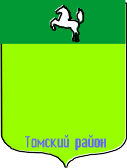 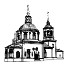 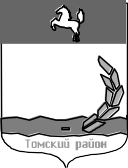 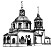 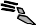 МУНИЦИПАЛЬНОЕ ОБРАЗОВАНИЕ «ТОМСКИЙ РАЙОН»АДМИНИСТРАЦИЯ ТОМСКОГО РАЙОНА ПОСТАНОВЛЕНИЕ«17» января 2023	№ 16-ПТомскО внесении изменений в постановление Администрации Томского районаот 2 ноября 2020 года № 397 «Об утверждении муниципальной программы «Развитиесельскохозяйственного производства Томского района»В целях приведения муниципальной программы «Развитие сельскохозяйственного производства Томского района» в соответствие с действующим законодательством, с подпунктом 29.3 постановления Администрации Томского района от 24 апреля 2015 года № 110 «Об утверждении Порядка принятия решений о разработке муниципальных программ Томского района, их формирования и реализации», на основании решения Думы Томского района от 15 декабря 2022 года № 154 «Об утверждении бюджета Томского района на 2023 год и плановый период 2024 и 2025 годов»,ПОСТАНОВЛЯЮ:Внести в постановление Администрации Томского района от 2 ноября 2020 года № 397 «Об утверждении муниципальной программы «Развитие сельскохозяйственного производства Томского района» следующие изменения:1.1. приложение к постановлению изложить в редакции согласно приложению к настоящему постановлению.Управлению Делами Администрации Томского района разместить настоящее постановление на сайте Администрации Томского района в информационно-телекоммуникационной сети «Интернет» и опубликовать в газете«Томское предместье».Временно исполняющий полномочияГлавы Томского района	А.Н. МасловскийИ.В.Палехова 44-22-84Приложение к Постановлению Администрации Томского районаот 17.01.2023 № 16-ППАСПОРТ МУНИЦИПАЛЬНОЙ ПРОГРАММЫ"РАЗВИТИЕ СЕЛЬСКОХОЗЯЙСТВЕННОГО ПРОИЗВОДСТВА ТОМСКОГО РАЙОНА"ХАРАКТЕРИСТИКА ТЕКУЩЕГО СОСТОЯНИЯ СФЕРЫ РЕАЛИЗАЦИИ МУНИЦИПАЛЬНОЙ ПРОГРАММЫМуниципальная программа "Развитие сельскохозяйственного производства Томского района" (далее - Программа) разработана для реализации Стратегии социально-экономического развития МО "Томский район" до 2025 года в части достижения среднесрочной цели социально-экономического развития МО "Томский район" "Обеспечение стабильного повышения качества жизни населения посредством устойчивого развития экономики и повышения эффективности муниципального управления".Молочное животноводство - доминирующая отрасль животноводства, специализирующаяся на разведении крупного рогатого скота для получения молока, говядины и играет ведущую роль в сельской экономике. Одним из преимуществ молочного животноводства перед остальными направлениями сельскохозяйственной деятельности является ежедневное получение дохода от реализованной продукции, создание большого количества рабочих мест. Кроме того, молочное скотоводствоявляется стимулом развития растениеводства, в частности производства кормовых, зерновых и зернобобовых культур.В 2019 году в хозяйствах всех категорий Томского района надоено 33,9 тыс. тонн молока, что составляет 107 % к уровню 2015 года (надоено 31,7 тыс. тонн молока). Удельный вес производства молока в сельскохозяйственных предприятиях составляет 83 % от общего объема производства. Рост производства молока происходит, в том числе и благодаря мероприятиям действующей муниципальной программы по развитию сельскохозяйственного производства Томского района.Личные подсобные хозяйства и крестьянские (фермерские) хозяйства - значительная составная часть аграрного хозяйства Томского района, в котором выращивается 42% от всего поголовья крупного рогатого скота всех категорий хозяйств.В связи с неизбежным технологическим переоснащением крупного сельскохозяйственного производства, направленным на снижение себестоимости и повышения качества продукции, возникает социальная проблема, связанная с высвобождением в данном процессе трудоспособного населения.Кроме того, в связи с тем, что удельный вес заработной платы, получаемой работниками во многих экономически слабых сельскохозяйственных предприятиях, в структуре доходов их семьи постепенно снижается, а доходы от ведения домашнего хозяйства, наоборот, растут, то экономическая роль и значение домашнего хозяйства для семей, проживающих в пределах территорий данных предприятий, возрастают. Повышение роли домашнего хозяйства в получении дохода, с одной стороны, отражает снижение уровня жизни сельского населения и является важным фактором (и вынужденной мерой) экономической защиты сельских жителей, так как сфера приложения их труда по другим направлениям существенно ограничена, но, с другой стороны, содействует самоорганизации в самозанятости населения.Немаловажное значение имеет тот факт, что эффективность производства во многих домашних хозяйствах возрастает. Это обстоятель ство говорит о том, что домашнее хозяйство является хорошей базой для дальнейшего развития фермерства. Сохранению и развитию личных подсобных хозяйств в немалой степени способствует чрезвычайно благоприятный налоговый климат: владельцу личного подсобного хозяйства необходимо платить только налог на землю, так как на основании п. 13 ст. 217 Налогового кодекса РФ доходы налогоплательщиков, получаемые от продажи выращенных в личных подсобных хозяйствах, находящихся на территории Российской Федерации, скота, кроликов, нутрий, птицы, диких животных и птиц (как в живом виде, так и продуктов их убоя в сыром или переработанном виде), продукции животноводства, растениеводства, цветоводства и пчеловодства как в натуральном, так и в переработанном виде, освобождаются от оплаты налога на доходы физических лиц.Показатели содержания крупного рогатого скота в ЛПХ граждан Томского района в 2016 - 2020 годах (голов)Из таблицы видны ежегодные тенденции снижения поголовья КРС и коров в личных подсобных хозяйствах граждан.Снижение поголовья в малых формах хозяйствования происходит в основном из-за нежелания более молодого поколения содержать скот. Анализ структурыпроизводства сельскохозяйственной продукции показывает, что на долю личных подсобных хозяйств в общем объеме производства сельхозпродукции района приходится: мяса - 3,8%, молока – 17%, картофеля – 42,3%, овощей – 35%. Средний надой от 1 коровы в 2019 году в личных подсобных хозяйствах граждан составил 3 600 кг.По разным подсчетам, примерно 20 - 30 процентов произведенной в личных подсобных хозяйствах продукции в стоимостном выражении направляется на реализацию.Все больше становится товарных личных подсобных хозяйств, которые специализируются на производстве и реализации молочной продукции и содержат в хозяйстве по 3 и более коров.Однако в настоящее время личные подсобные и крестьянские (фермерские) хозяйства района, особенно занимающиеся животноводством, сталкиваются с целым рядом проблем, сдерживающих их развитие, в частности:постоянно повышающиеся затраты на производство продукции, которые опережают темпы роста цен на саму продукцию хозяйств;высокие цены на энергоносители, ГСМ, воду, сельскохозяйственную технику, средства малой механизации, минеральные удобрения, комбикорма и т.д.;низкая экономическая эффективность производства животноводческой продукции в хозяйствах в связи с низкой племенной ценностью всех видов скота;отсутствие квалифицированной консультации специалистов в области сельского хозяйства и в вопросах экономики;неорганизованность, бессистемность в вопросах продажи населению молодняка скота и птицы, семян, сельскохозяйственной техники и инвентаря, ветеринарных препаратов, минеральных удобрений;недостаточная государственная поддержка по закреплению молодежи на селе и старение сельского населения, традиционно занимающегося сельскохозяйственным производством.Настоящая Программа разработана для решения вышеназванных проблемных вопросов, при подготовке которой учитывались следующие базовые положения:приоритетность государственной и муниципальной поддержки развития молочного скотоводства и малых форм хозяйствования;поддержка низкорентабельного производства сельскохозяйственной деятельности - молочного скотоводства;мелкотоварное сельское хозяйство является полноправным и неотъемлемым элементом агропромышленного комплекса и экономики сельского хозяйства района;развитие малых форм хозяйствования является основой формирования среднего класса - гаранта политической стабильности и социально ориентированной рыночной экономики района;потенциал мелкотоварного сельского хозяйства может быть реализован в полной мере при условии постоянного внимания со стороны Администрации Томского района и субъекта Томской области, а также финансовой поддержки со стороны государства.Программа разработана в соответствии с Федеральным законом от 29 декабря 2006 г. N 264-ФЗ "О развитии сельского хозяйства", одним из пунктов которого в части мер по реализации государственной аграрной политики является предоставление бюджетных средств сельскохозяйственным товаропроизводителям в соответствии с законодательством Российской Федерации, Федеральным законом от 7 июля 2003 г. N 112-ФЗ "О личном подсобном хозяйстве", Федеральным законом от 11 июня 2003 г. N 74-ФЗ "О крестьянском (фермерском) хозяйстве", Законом Томской области от 09.07.2003 N 84-ОЗ "О личном подсобном хозяйстве в Томской области", Законом Томской области от 13.04.2006 N 75-ОЗ "О государственной поддержке сельскохозяйственного производства в Томской области".Результатом реализации Программы будет являться:увеличение объема произведенной сельскохозяйственной продукции к 2025 году до 24,8 млрд руб.;производство молока во всех категориях хозяйств Томского района к 2025 году составит 34 700 тонн.В качестве финансирования Программы предусмотрены ассигнования бюджета Томского района и средства, выделяемые областным бюджетом в виде субвенций на исполнение отдельных государственных полномочий по поддержке сельскохозяйственного производства.В настоящей Программе используются понятия и сокращения:малые формы хозяйствования (МФХ) - личные подсобные хозяйства и крестьянские (фермерские) хозяйства;личные подсобные хозяйства (ЛПХ) - граждане, зарегистрированные (имеющие постоянную или временную регистрацию по месту жительства) и осуществляющие деятельность на территории Томского района, в соответствии с Законом Томской области от 09.07.2003 N 84-ОЗ "О личном подсобном хозяйстве в Томской области";крестьянские (фермерские) хозяйства (КФХ), в том числе индивидуальные предприниматели - субъекты предпринимательской деятельности, зарегистрированныеи осуществляющие деятельность на территории Томского района и действующие на основании Федерального закона от 11 июня 2003 г. N 74-ФЗ "О крестьянском (фермерском) хозяйстве".Получатели поддержки - малые формы хозяйствования и сельскохозяйственные предприятия, получившие поддержку в виде субсидий по мероприятиям, определенным настоящей Программой.ЦЕЛЬ И ЗАДАЧИ МУНИЦИПАЛЬНОЙ ПРОГРАММЫ, ПОКАЗАТЕЛИ ЦЕЛИ И ЗАДАЧ МУНИЦИПАЛЬНОЙ ПРОГРАММЫПЕРЕЧЕНЬ ПОКАЗАТЕЛЕЙ ЦЕЛИ И ЗАДАЧ МУНИЦИПАЛЬНОЙ ПРОГРАММЫ И СВЕДЕНИЯ О ПОРЯДКЕ СБОРА ИНФОРМАЦИИ ПО ПОКАЗАТЕЛЯМ И МЕТОДИКЕ ИХ РАСЧЕТАРЕСУРСНОЕ ОБЕСПЕЧЕНИЕ МУНИЦИПАЛЬНОЙ ПРОГРАММЫРАЗВИТИЕ СЕЛЬСКОХОЗЯЙСТВЕННОГО ПРОИЗВОДСТВА ТОМСКОГО РАЙОНА"Объемы финансирования мероприятий Программы подлежат ежегодному уточнению при формировании проекта бюджета Томского района на соответствующий год. Средства бюджета выделяются на безвозвратной основе Получателям субсидий. Порядок, правила использования средств бюджета в рамках настоящей Программы утверждаются постановлением Администрации Томского района.РЕСУРСНОЕ ОБЕСПЕЧЕНИЕ РЕАЛИЗАЦИИ МУНИЦИПАЛЬНОЙ ПРОГРАММЫЗА СЧЕТ СРЕДСТВ БЮДЖЕТА ТОМСКОГО РАЙОНА И ЦЕЛЕВЫХ МЕЖБЮДЖЕТНЫХ ТРАНСФЕРТОВ ИЗ ФЕДЕРАЛЬНОГО/ОБЛАСТНОГО БЮДЖЕТАРАСПОРЯДИТЕЛЯМ СРЕДСТВ"РАЗВИТИЕ СЕЛЬСКОХОЗЯЙСТВЕННОГО ПРОИЗВОДСТВА ТОМСКОГО РАЙОНА"УПРАВЛЕНИЕ И КОНТРОЛЬ ЗА РЕАЛИЗАЦИЕЙ МУНИЦИПАЛЬНОЙ ПРОГРАММЫ, В ТОМ ЧИСЛЕ АНАЛИЗ РИСКОВ РЕАЛИЗАЦИИ МУНИЦИПАЛЬНОЙ ПРОГРАММЫОтветственным исполнителем Программы является Управление по социально-экономическому развитию села Администрации Томского района.Реализация Программы осуществляется путем выполнения предусмотренных в ней мероприятий ответственным исполнителем, соисполнителями и участниками в соответствии с их полномочиями.Соисполнителем и участником мероприятий Программы является Управление по социально-экономическому развитию села Администрации Томского района,специалисты и руководство которого в рабочем порядке будут осуществлять организационные, методические и консультационные мероприятия Программы, в том числе разработку и внесение изменений, вследствие сложившихся экономических обстоятельств нормативных актов, необходимых для реализации Программы, прием документов от получателей субсидий, формирование реестров для выплаты причитающихся субсидий их получателям, а также информировать сельскох озяйственные предприятия о региональной поддержке молочного скотоводства.Специалисты администраций сельских поселений района будут информировать население о муниципальной поддержке развития личных подсобных и крестьянских (фермерских) хозяйств в районе, а также будут вести достоверный похозяйственный учет животных и предоставлять данные для реализации программных мероприятий.Текущий контроль за реализацией Программы осуществляется Управлением по социально-экономическому развитию села Администрации Томского района постоянно в течение всего периода реализации Программы путем мониторинга и анализа промежуточных результатов. Оценка эффективности реализации Программы будет проводиться ежегодно путем сравнения текущих значений основных целевых показателей с установленными Программой значениями.Перечень программных мероприятий, а также объем финансирования по мероприятиям муниципальной программы из местного бюджета подлежат ежегодному уточнению исходя из возможностей бюджета на соответствующий финансовый год. В рамках календарного года целевые показатели и затраты по программным мероприятиям, а также механизм реализации муниципальной программы уточняются в установленном законодательством порядке с учетом выделяемых финансовых средств.Оказание практической помощи в ведении учета скота, рационах кормления на предприятиях, помощи во внедрении прогрессивных тех нологий производства молока на предприятиях будет осуществляться специалистами Управления по социально-экономическому развитию села Томского района с выездом на предприятия.Практические консультации владельцам личных подсобных и крестьянских (фермерских) хозяйств в сфере содержания и кормления сельскохозяйственных животных, экономической эффективности содержания животных в домашнем хозяйстве специалистами Управления по социально-экономическому развитию будут осуществляться как с выездом на место осуществления деятельности, так индивидуальными (групповыми) занятиями (семинарами) и предоставлением письменных ответов на запросы.С целью повышения продуктивности коров в частном секторе специалистами Управления по социально-экономическому развитию села будут организовываться практические семинары по вопросам искусственного осеменения коров.Анализ рисков реализации ПрограммыПАСПОРТ ПОДПРОГРАММЫ 1Создание конкурентоспособного, инвестиционно - привлекательного сельскохозяйственного производства в Томском районеХАРАКТЕРИСТИКА СФЕРЫ РЕАЛИЗАЦИИ ПОДПРОГРАММЫ 1, ОПИСАНИЕ ОСНОВНЫХ ПРОБЛЕМ В УКАЗАННОЙ СФЕРЕ И ПРОГНОЗ ЕЕ РАЗВИТИЯНесмотря на то, что молочное животноводство является традиционной отраслью сельскохозяйственного производства, как в Томском районе, так и в Томской области, в последние десятилетия отмечается сокращение численности поголовья КРС и производства молока.Численность поголовья КРС и коров во всех категориях хозяйств Томского района за 2010 - 2019 годыИз таблицы видно, что в Томском районе с 2010 года по 2019 год поголовье КРС сократилось на 22%. Существенную долю КРС в районе занимают владельцы личных подсобных и крестьянских (фермерских) хозяйств. В личных подсобных и крестьянских (фермерских) хозяйствах насчитывается 5901 голов (70% от общей численности поголовья района) и 2586 коровы (38 % от общего поголовья).В 2019 году в хозяйствах всех категорий Томского района надоено 33,9 тыс. тонн молока, что составляет 97 % к уровню 2016 года. Удельный вес производства молока в сельскохозяйственных предприятиях составляет 70% от общего объема производства. В результате многолетней целенаправленной работы по созданиюТомского типа черно-пестрого скота в области создано стадо с генетическим потенциалом продуктивности более 6000 килограммов. Однако необходимо улучшать молочное стадо в МФХ. Для этого, одним из мероприятий программы запланировано финансовая поддержка приобретения племенного молодняка малыми формами хозяйствования.Продуктивность коров в Томском районеОсновными направлениями поддержки развития молочного скотоводства в хозяйствах всех категорий Томского района в Подпрограмме являются:Развитие молочного скотоводства в сельскохозяйственных организациях и крестьянских (фермерских) хозяйствах района посредством предоставления финансовой поддержки на литр реализованного молока.Поддержка малых форм хозяйствования посредством технического оснащения хозяйств, компенсации расходов товарных хозяйств (3 и более коров) на содержание молочных коров.Сохранение молочного животноводства в малых формах хозяйствования посредством финансовой поддержки на содержание молочного стада, на приобретение племенного молодняка, а также мероприятий по искусственному осеменению коров.Посредством софинансирования проведения кадастровых работ по оформлению земельных участков в собственность муниципальных образований. Финансирование мероприятий Подпрограммы осуществляется за счет средств бюджета Томского района и средств, выделяемых областным бюджетом в виде субвенций в соответствии с Законом Томской области от 29.12.2005 № 248-ОЗ «О наделении органов местного самоуправления отдельными государственными полномочиями по государственной поддержке сельскохозяйственного производства», Порядком предоставления субвенций местным бюджетам из областного бюджета на осуществление отдельных государственных полномочий по государственной поддержке сельскохозяйственного производства, утвержденным постановлением Администрации Томской области от 29.12.2017 № 482аПеречень показателей цели и задач подпрограммы 1 и сведения о порядке сбора информации по показателям и методике их расчетаПЕРЕЧЕНЬ ВЕДОМСТВЕННЫХ ЦЕЛЕВЫХ ПРОГРАММ, ОСНОВНЫХ МЕРОПРИЯТИЙ И РЕСУРСНОЕ ОБЕСПЕЧЕНИЕ РЕАЛИЗАЦИИ ПОДПРОГРАММЫ 1Создание конкурентоспособного, инвестиционно привлекательного сельскохозяйственного производства в Томском районеНаименование муниципальной программы"РАЗВИТИЕ СЕЛЬСКОХОЗЯЙСТВЕННОГО ПРОИЗВОДСТВА ТОМСКОГО РАЙОНА""РАЗВИТИЕ СЕЛЬСКОХОЗЯЙСТВЕННОГО ПРОИЗВОДСТВА ТОМСКОГО РАЙОНА""РАЗВИТИЕ СЕЛЬСКОХОЗЯЙСТВЕННОГО ПРОИЗВОДСТВА ТОМСКОГО РАЙОНА""РАЗВИТИЕ СЕЛЬСКОХОЗЯЙСТВЕННОГО ПРОИЗВОДСТВА ТОМСКОГО РАЙОНА""РАЗВИТИЕ СЕЛЬСКОХОЗЯЙСТВЕННОГО ПРОИЗВОДСТВА ТОМСКОГО РАЙОНА""РАЗВИТИЕ СЕЛЬСКОХОЗЯЙСТВЕННОГО ПРОИЗВОДСТВА ТОМСКОГО РАЙОНА""РАЗВИТИЕ СЕЛЬСКОХОЗЯЙСТВЕННОГО ПРОИЗВОДСТВА ТОМСКОГО РАЙОНА""РАЗВИТИЕ СЕЛЬСКОХОЗЯЙСТВЕННОГО ПРОИЗВОДСТВА ТОМСКОГО РАЙОНА""РАЗВИТИЕ СЕЛЬСКОХОЗЯЙСТВЕННОГО ПРОИЗВОДСТВА ТОМСКОГО РАЙОНА"Ответственный исполнитель муниципальной программыУПРАВЛЕНИЕ ПО СОЦИАЛЬНО-ЭКОНОМИЧЕСКОМУ РАЗВИТИЮ СЕЛА АДМИНИСТРАЦИИ ТОМСКОГО РАЙОНАУПРАВЛЕНИЕ ПО СОЦИАЛЬНО-ЭКОНОМИЧЕСКОМУ РАЗВИТИЮ СЕЛА АДМИНИСТРАЦИИ ТОМСКОГО РАЙОНАУПРАВЛЕНИЕ ПО СОЦИАЛЬНО-ЭКОНОМИЧЕСКОМУ РАЗВИТИЮ СЕЛА АДМИНИСТРАЦИИ ТОМСКОГО РАЙОНАУПРАВЛЕНИЕ ПО СОЦИАЛЬНО-ЭКОНОМИЧЕСКОМУ РАЗВИТИЮ СЕЛА АДМИНИСТРАЦИИ ТОМСКОГО РАЙОНАУПРАВЛЕНИЕ ПО СОЦИАЛЬНО-ЭКОНОМИЧЕСКОМУ РАЗВИТИЮ СЕЛА АДМИНИСТРАЦИИ ТОМСКОГО РАЙОНАУПРАВЛЕНИЕ ПО СОЦИАЛЬНО-ЭКОНОМИЧЕСКОМУ РАЗВИТИЮ СЕЛА АДМИНИСТРАЦИИ ТОМСКОГО РАЙОНАУПРАВЛЕНИЕ ПО СОЦИАЛЬНО-ЭКОНОМИЧЕСКОМУ РАЗВИТИЮ СЕЛА АДМИНИСТРАЦИИ ТОМСКОГО РАЙОНАУПРАВЛЕНИЕ ПО СОЦИАЛЬНО-ЭКОНОМИЧЕСКОМУ РАЗВИТИЮ СЕЛА АДМИНИСТРАЦИИ ТОМСКОГО РАЙОНАУПРАВЛЕНИЕ ПО СОЦИАЛЬНО-ЭКОНОМИЧЕСКОМУ РАЗВИТИЮ СЕЛА АДМИНИСТРАЦИИ ТОМСКОГО РАЙОНАСоисполнители муниципальной программыУПРАВЛЕНИЕ ПО СОЦИАЛЬНО-ЭКОНОМИЧЕСКОМУ РАЗВИТИЮ СЕЛА АДМИНИСТРАЦИИ ТОМСКОГО РАЙОНАУПРАВЛЕНИЕ ПО СОЦИАЛЬНО-ЭКОНОМИЧЕСКОМУ РАЗВИТИЮ СЕЛА АДМИНИСТРАЦИИ ТОМСКОГО РАЙОНАУПРАВЛЕНИЕ ПО СОЦИАЛЬНО-ЭКОНОМИЧЕСКОМУ РАЗВИТИЮ СЕЛА АДМИНИСТРАЦИИ ТОМСКОГО РАЙОНАУПРАВЛЕНИЕ ПО СОЦИАЛЬНО-ЭКОНОМИЧЕСКОМУ РАЗВИТИЮ СЕЛА АДМИНИСТРАЦИИ ТОМСКОГО РАЙОНАУПРАВЛЕНИЕ ПО СОЦИАЛЬНО-ЭКОНОМИЧЕСКОМУ РАЗВИТИЮ СЕЛА АДМИНИСТРАЦИИ ТОМСКОГО РАЙОНАУПРАВЛЕНИЕ ПО СОЦИАЛЬНО-ЭКОНОМИЧЕСКОМУ РАЗВИТИЮ СЕЛА АДМИНИСТРАЦИИ ТОМСКОГО РАЙОНАУПРАВЛЕНИЕ ПО СОЦИАЛЬНО-ЭКОНОМИЧЕСКОМУ РАЗВИТИЮ СЕЛА АДМИНИСТРАЦИИ ТОМСКОГО РАЙОНАУПРАВЛЕНИЕ ПО СОЦИАЛЬНО-ЭКОНОМИЧЕСКОМУ РАЗВИТИЮ СЕЛА АДМИНИСТРАЦИИ ТОМСКОГО РАЙОНАУПРАВЛЕНИЕ ПО СОЦИАЛЬНО-ЭКОНОМИЧЕСКОМУ РАЗВИТИЮ СЕЛА АДМИНИСТРАЦИИ ТОМСКОГО РАЙОНАУчастники муниципальной программыУПРАВЛЕНИЕ ПО СОЦИАЛЬНО-ЭКОНОМИЧЕСКОМУ РАЗВИТИЮ СЕЛА АДМИНИСТРАЦИИ ТОМСКОГО РАЙОНАУПРАВЛЕНИЕ ПО СОЦИАЛЬНО-ЭКОНОМИЧЕСКОМУ РАЗВИТИЮ СЕЛА АДМИНИСТРАЦИИ ТОМСКОГО РАЙОНАУПРАВЛЕНИЕ ПО СОЦИАЛЬНО-ЭКОНОМИЧЕСКОМУ РАЗВИТИЮ СЕЛА АДМИНИСТРАЦИИ ТОМСКОГО РАЙОНАУПРАВЛЕНИЕ ПО СОЦИАЛЬНО-ЭКОНОМИЧЕСКОМУ РАЗВИТИЮ СЕЛА АДМИНИСТРАЦИИ ТОМСКОГО РАЙОНАУПРАВЛЕНИЕ ПО СОЦИАЛЬНО-ЭКОНОМИЧЕСКОМУ РАЗВИТИЮ СЕЛА АДМИНИСТРАЦИИ ТОМСКОГО РАЙОНАУПРАВЛЕНИЕ ПО СОЦИАЛЬНО-ЭКОНОМИЧЕСКОМУ РАЗВИТИЮ СЕЛА АДМИНИСТРАЦИИ ТОМСКОГО РАЙОНАУПРАВЛЕНИЕ ПО СОЦИАЛЬНО-ЭКОНОМИЧЕСКОМУ РАЗВИТИЮ СЕЛА АДМИНИСТРАЦИИ ТОМСКОГО РАЙОНАУПРАВЛЕНИЕ ПО СОЦИАЛЬНО-ЭКОНОМИЧЕСКОМУ РАЗВИТИЮ СЕЛА АДМИНИСТРАЦИИ ТОМСКОГО РАЙОНАУПРАВЛЕНИЕ ПО СОЦИАЛЬНО-ЭКОНОМИЧЕСКОМУ РАЗВИТИЮ СЕЛА АДМИНИСТРАЦИИ ТОМСКОГО РАЙОНАСреднесрочная цель социально-экономического развития Томского района, на реализацию которой направленамуниципальная программаОБЕСПЕЧЕНИЕ СТАБИЛЬНОГО ПОВЫШЕНИЯ КАЧЕСТВА ЖИЗНИ НАСЕЛЕНИЯ ПОСРЕДСТВОМ УСТОЙЧИВОГО РАЗВИТИЯ ЭКОНОМИКИ И ПОВЫШЕНИЯ ЭФФЕКТИВНОСТИ МУНИЦИПАЛЬНОГО УПРАВЛЕНИЯОБЕСПЕЧЕНИЕ СТАБИЛЬНОГО ПОВЫШЕНИЯ КАЧЕСТВА ЖИЗНИ НАСЕЛЕНИЯ ПОСРЕДСТВОМ УСТОЙЧИВОГО РАЗВИТИЯ ЭКОНОМИКИ И ПОВЫШЕНИЯ ЭФФЕКТИВНОСТИ МУНИЦИПАЛЬНОГО УПРАВЛЕНИЯОБЕСПЕЧЕНИЕ СТАБИЛЬНОГО ПОВЫШЕНИЯ КАЧЕСТВА ЖИЗНИ НАСЕЛЕНИЯ ПОСРЕДСТВОМ УСТОЙЧИВОГО РАЗВИТИЯ ЭКОНОМИКИ И ПОВЫШЕНИЯ ЭФФЕКТИВНОСТИ МУНИЦИПАЛЬНОГО УПРАВЛЕНИЯОБЕСПЕЧЕНИЕ СТАБИЛЬНОГО ПОВЫШЕНИЯ КАЧЕСТВА ЖИЗНИ НАСЕЛЕНИЯ ПОСРЕДСТВОМ УСТОЙЧИВОГО РАЗВИТИЯ ЭКОНОМИКИ И ПОВЫШЕНИЯ ЭФФЕКТИВНОСТИ МУНИЦИПАЛЬНОГО УПРАВЛЕНИЯОБЕСПЕЧЕНИЕ СТАБИЛЬНОГО ПОВЫШЕНИЯ КАЧЕСТВА ЖИЗНИ НАСЕЛЕНИЯ ПОСРЕДСТВОМ УСТОЙЧИВОГО РАЗВИТИЯ ЭКОНОМИКИ И ПОВЫШЕНИЯ ЭФФЕКТИВНОСТИ МУНИЦИПАЛЬНОГО УПРАВЛЕНИЯОБЕСПЕЧЕНИЕ СТАБИЛЬНОГО ПОВЫШЕНИЯ КАЧЕСТВА ЖИЗНИ НАСЕЛЕНИЯ ПОСРЕДСТВОМ УСТОЙЧИВОГО РАЗВИТИЯ ЭКОНОМИКИ И ПОВЫШЕНИЯ ЭФФЕКТИВНОСТИ МУНИЦИПАЛЬНОГО УПРАВЛЕНИЯОБЕСПЕЧЕНИЕ СТАБИЛЬНОГО ПОВЫШЕНИЯ КАЧЕСТВА ЖИЗНИ НАСЕЛЕНИЯ ПОСРЕДСТВОМ УСТОЙЧИВОГО РАЗВИТИЯ ЭКОНОМИКИ И ПОВЫШЕНИЯ ЭФФЕКТИВНОСТИ МУНИЦИПАЛЬНОГО УПРАВЛЕНИЯОБЕСПЕЧЕНИЕ СТАБИЛЬНОГО ПОВЫШЕНИЯ КАЧЕСТВА ЖИЗНИ НАСЕЛЕНИЯ ПОСРЕДСТВОМ УСТОЙЧИВОГО РАЗВИТИЯ ЭКОНОМИКИ И ПОВЫШЕНИЯ ЭФФЕКТИВНОСТИ МУНИЦИПАЛЬНОГО УПРАВЛЕНИЯОБЕСПЕЧЕНИЕ СТАБИЛЬНОГО ПОВЫШЕНИЯ КАЧЕСТВА ЖИЗНИ НАСЕЛЕНИЯ ПОСРЕДСТВОМ УСТОЙЧИВОГО РАЗВИТИЯ ЭКОНОМИКИ И ПОВЫШЕНИЯ ЭФФЕКТИВНОСТИ МУНИЦИПАЛЬНОГО УПРАВЛЕНИЯЦель муниципальной программыСОЗДАНИЕ БЛАГОПРИЯТНЫХ УСЛОВИЙ ДЛЯ РАЗВИТИЯ СЕЛЬСКОХОЗЯЙСТВЕННОГО ПРОИЗВОДСТВА В ТОМСКОМ РАЙОНЕСОЗДАНИЕ БЛАГОПРИЯТНЫХ УСЛОВИЙ ДЛЯ РАЗВИТИЯ СЕЛЬСКОХОЗЯЙСТВЕННОГО ПРОИЗВОДСТВА В ТОМСКОМ РАЙОНЕСОЗДАНИЕ БЛАГОПРИЯТНЫХ УСЛОВИЙ ДЛЯ РАЗВИТИЯ СЕЛЬСКОХОЗЯЙСТВЕННОГО ПРОИЗВОДСТВА В ТОМСКОМ РАЙОНЕСОЗДАНИЕ БЛАГОПРИЯТНЫХ УСЛОВИЙ ДЛЯ РАЗВИТИЯ СЕЛЬСКОХОЗЯЙСТВЕННОГО ПРОИЗВОДСТВА В ТОМСКОМ РАЙОНЕСОЗДАНИЕ БЛАГОПРИЯТНЫХ УСЛОВИЙ ДЛЯ РАЗВИТИЯ СЕЛЬСКОХОЗЯЙСТВЕННОГО ПРОИЗВОДСТВА В ТОМСКОМ РАЙОНЕСОЗДАНИЕ БЛАГОПРИЯТНЫХ УСЛОВИЙ ДЛЯ РАЗВИТИЯ СЕЛЬСКОХОЗЯЙСТВЕННОГО ПРОИЗВОДСТВА В ТОМСКОМ РАЙОНЕСОЗДАНИЕ БЛАГОПРИЯТНЫХ УСЛОВИЙ ДЛЯ РАЗВИТИЯ СЕЛЬСКОХОЗЯЙСТВЕННОГО ПРОИЗВОДСТВА В ТОМСКОМ РАЙОНЕСОЗДАНИЕ БЛАГОПРИЯТНЫХ УСЛОВИЙ ДЛЯ РАЗВИТИЯ СЕЛЬСКОХОЗЯЙСТВЕННОГО ПРОИЗВОДСТВА В ТОМСКОМ РАЙОНЕСОЗДАНИЕ БЛАГОПРИЯТНЫХ УСЛОВИЙ ДЛЯ РАЗВИТИЯ СЕЛЬСКОХОЗЯЙСТВЕННОГО ПРОИЗВОДСТВА В ТОМСКОМ РАЙОНЕПоказатели цели муниципальной программы и их значения (с детализацией по годам реализации)Показатели цели2020202120222023202420252026(прогноз)2027(прогноз)Показатели цели муниципальной программы и их значения (с детализацией по годам реализации)Объем произведенной сельскохозяйственной продукции (в действующихценах), Миллион рублей18 667.319 014.219 830.920 804.422 179.223 559.724 917.726 431.2Задачи муниципальной программы1. РАЗВИТИЕ МОЛОЧНОГО СКОТОВОДСТВА В ХОЗЯЙСТВАХ ВСЕХ КАТЕГОРИЙ ТОМСКОГО РАЙОНА1. РАЗВИТИЕ МОЛОЧНОГО СКОТОВОДСТВА В ХОЗЯЙСТВАХ ВСЕХ КАТЕГОРИЙ ТОМСКОГО РАЙОНА1. РАЗВИТИЕ МОЛОЧНОГО СКОТОВОДСТВА В ХОЗЯЙСТВАХ ВСЕХ КАТЕГОРИЙ ТОМСКОГО РАЙОНА1. РАЗВИТИЕ МОЛОЧНОГО СКОТОВОДСТВА В ХОЗЯЙСТВАХ ВСЕХ КАТЕГОРИЙ ТОМСКОГО РАЙОНА1. РАЗВИТИЕ МОЛОЧНОГО СКОТОВОДСТВА В ХОЗЯЙСТВАХ ВСЕХ КАТЕГОРИЙ ТОМСКОГО РАЙОНА1. РАЗВИТИЕ МОЛОЧНОГО СКОТОВОДСТВА В ХОЗЯЙСТВАХ ВСЕХ КАТЕГОРИЙ ТОМСКОГО РАЙОНА1. РАЗВИТИЕ МОЛОЧНОГО СКОТОВОДСТВА В ХОЗЯЙСТВАХ ВСЕХ КАТЕГОРИЙ ТОМСКОГО РАЙОНА1. РАЗВИТИЕ МОЛОЧНОГО СКОТОВОДСТВА В ХОЗЯЙСТВАХ ВСЕХ КАТЕГОРИЙ ТОМСКОГО РАЙОНА1. РАЗВИТИЕ МОЛОЧНОГО СКОТОВОДСТВА В ХОЗЯЙСТВАХ ВСЕХ КАТЕГОРИЙ ТОМСКОГО РАЙОНАПоказатели задач муниципальной программы и их значения (с детализацией по годамреализации)Показатели задач2020202120222023202420252026(прогноз)2027(прогноз)Задача 1 Развитие молочного скотоводства в хозяйствах всех категорий Томского районаЗадача 1 Развитие молочного скотоводства в хозяйствах всех категорий Томского районаЗадача 1 Развитие молочного скотоводства в хозяйствах всех категорий Томского районаЗадача 1 Развитие молочного скотоводства в хозяйствах всех категорий Томского районаЗадача 1 Развитие молочного скотоводства в хозяйствах всех категорий Томского районаЗадача 1 Развитие молочного скотоводства в хозяйствах всех категорий Томского районаЗадача 1 Развитие молочного скотоводства в хозяйствах всех категорий Томского районаЗадача 1 Развитие молочного скотоводства в хозяйствах всех категорий Томского районаЗадача 1 Развитие молочного скотоводства в хозяйствах всех категорий Томского районаПроизводство молока во всех категориях хозяйств Томскогорайона, Тысяча тонн33.934.034.234.434.634.734.935.1Подпрограммы муниципальной программы1. СОЗДАНИЕ КОНКУРЕНТОСПОСОБНОГО, ИНВЕСТИЦИОННО ПРИВЛЕКАТЕЛЬНОГО СЕЛЬСКОХОЗЯЙСТВЕННОГО ПРОИЗВОДСТВА В ТОМСКОМ РАЙОНЕ1. СОЗДАНИЕ КОНКУРЕНТОСПОСОБНОГО, ИНВЕСТИЦИОННО ПРИВЛЕКАТЕЛЬНОГО СЕЛЬСКОХОЗЯЙСТВЕННОГО ПРОИЗВОДСТВА В ТОМСКОМ РАЙОНЕ1. СОЗДАНИЕ КОНКУРЕНТОСПОСОБНОГО, ИНВЕСТИЦИОННО ПРИВЛЕКАТЕЛЬНОГО СЕЛЬСКОХОЗЯЙСТВЕННОГО ПРОИЗВОДСТВА В ТОМСКОМ РАЙОНЕ1. СОЗДАНИЕ КОНКУРЕНТОСПОСОБНОГО, ИНВЕСТИЦИОННО ПРИВЛЕКАТЕЛЬНОГО СЕЛЬСКОХОЗЯЙСТВЕННОГО ПРОИЗВОДСТВА В ТОМСКОМ РАЙОНЕ1. СОЗДАНИЕ КОНКУРЕНТОСПОСОБНОГО, ИНВЕСТИЦИОННО ПРИВЛЕКАТЕЛЬНОГО СЕЛЬСКОХОЗЯЙСТВЕННОГО ПРОИЗВОДСТВА В ТОМСКОМ РАЙОНЕ1. СОЗДАНИЕ КОНКУРЕНТОСПОСОБНОГО, ИНВЕСТИЦИОННО ПРИВЛЕКАТЕЛЬНОГО СЕЛЬСКОХОЗЯЙСТВЕННОГО ПРОИЗВОДСТВА В ТОМСКОМ РАЙОНЕ1. СОЗДАНИЕ КОНКУРЕНТОСПОСОБНОГО, ИНВЕСТИЦИОННО ПРИВЛЕКАТЕЛЬНОГО СЕЛЬСКОХОЗЯЙСТВЕННОГО ПРОИЗВОДСТВА В ТОМСКОМ РАЙОНЕ1. СОЗДАНИЕ КОНКУРЕНТОСПОСОБНОГО, ИНВЕСТИЦИОННО ПРИВЛЕКАТЕЛЬНОГО СЕЛЬСКОХОЗЯЙСТВЕННОГО ПРОИЗВОДСТВА В ТОМСКОМ РАЙОНЕ1. СОЗДАНИЕ КОНКУРЕНТОСПОСОБНОГО, ИНВЕСТИЦИОННО ПРИВЛЕКАТЕЛЬНОГО СЕЛЬСКОХОЗЯЙСТВЕННОГО ПРОИЗВОДСТВА В ТОМСКОМ РАЙОНЕВедомственные целевые программы, входящие в состав муниципальной программы(далее – ВЦП)нетнетнетнетнетнетнетнетнетСроки реализациимуниципальной программы2021 – 2025 годы и прогнозные 2026 и 2027 года2021 – 2025 годы и прогнозные 2026 и 2027 года2021 – 2025 годы и прогнозные 2026 и 2027 года2021 – 2025 годы и прогнозные 2026 и 2027 года2021 – 2025 годы и прогнозные 2026 и 2027 года2021 – 2025 годы и прогнозные 2026 и 2027 года2021 – 2025 годы и прогнозные 2026 и 2027 года2021 – 2025 годы и прогнозные 2026 и 2027 года2021 – 2025 годы и прогнозные 2026 и 2027 годаИсточникиВсего2021202220232024202520262027ИсточникиВсего20212022202320242025(прогноз)(прогноз)Федеральныйбюджет (по согласованию)27 543.19 971.710 372.91 439.71 439.71 439.71 439.71 439.7Областнойбюджет (по согласованию)511 672.471 703.572 764.973 440.873 440.873 440.873 440.873 440.8Объем и источники финансирования МП (сбюджетТомского района17 256.52 400.02 856.52 400.02 400.02 400.02 400.02 400.0детализацией по годам реализации, тыс. рублей)детализацией по годам реализации, тыс. рублей)бюджеты сельскихпоселений (по346.846.80.060.060.060.060.060.0согласованию)Внебюджетныеисточники (по согласованию)0.00.00.00.00.00.00.00.0Всего по источникам556 818.784 121.985 994.377 340.577 340.577 340.577 340.577 340.5ПериодНа 1 январяНа 1 январяВсего КРСВ т.ч. коров2016 год521222592017 год522622662018 год478719842019 год407817862020 год40121707Уровень 2020 к 2016 в %77,075,6NппНаименование показателяЕдиница измеренияПериодично сть сбора данныхВременные характеристи ки показателяАлгоритм формирования (формула) расчета показателяМетод сбора информацииОтветственный за сбор данных по показателю12345678Показатели цели муниципальной программы Создание благоприятных условий для развития сельскохозяйственного производства в Томском районеПоказатели цели муниципальной программы Создание благоприятных условий для развития сельскохозяйственного производства в Томском районеПоказатели цели муниципальной программы Создание благоприятных условий для развития сельскохозяйственного производства в Томском районеПоказатели цели муниципальной программы Создание благоприятных условий для развития сельскохозяйственного производства в Томском районеПоказатели цели муниципальной программы Создание благоприятных условий для развития сельскохозяйственного производства в Томском районеПоказатели цели муниципальной программы Создание благоприятных условий для развития сельскохозяйственного производства в Томском районеПоказатели цели муниципальной программы Создание благоприятных условий для развития сельскохозяйственного производства в Томском районеПоказатели цели муниципальной программы Создание благоприятных условий для развития сельскохозяйственного производства в Томском районе1Объем произведенной сельскохозяйственной продукции (в действующих ценах)Миллион рублейежегодноза прошедший годИнформация из официальной статистики Томскстата по Томскому районуПолучениеэкспресс-информации от Томскстата поТомскому районуУправление по социально-экономическо му развитию селаАдминистрации Томского районаПоказатели задачи 1 муниципальной программы Развитие молочного скотоводства в хозяйствах всех категорий Томского районаПоказатели задачи 1 муниципальной программы Развитие молочного скотоводства в хозяйствах всех категорий Томского районаПоказатели задачи 1 муниципальной программы Развитие молочного скотоводства в хозяйствах всех категорий Томского районаПоказатели задачи 1 муниципальной программы Развитие молочного скотоводства в хозяйствах всех категорий Томского районаПоказатели задачи 1 муниципальной программы Развитие молочного скотоводства в хозяйствах всех категорий Томского районаПоказатели задачи 1 муниципальной программы Развитие молочного скотоводства в хозяйствах всех категорий Томского районаПоказатели задачи 1 муниципальной программы Развитие молочного скотоводства в хозяйствах всех категорий Томского районаПоказатели задачи 1 муниципальной программы Развитие молочного скотоводства в хозяйствах всех категорий Томского района1Производство молока во всех категориях хозяйств Томского районаТысяча тоннежегодноЗа прошедший годИнформация из официальной статистики Томскстата по Томскому районуПолучениеэкспресс-информации от Томскстата поТомскому районуУправление по социально-экономическо му развитию селаАдминистрации Томского района№ п/пНаименование задачи муниципальной программы, подпрограммыСрок реализацииОбъем финансировани я (тыс. рублей)В том числе за счет средств:В том числе за счет средств:В том числе за счет средств:В том числе за счет средств:В том числе за счет средств:Соисполнитель№ п/пНаименование задачи муниципальной программы, подпрограммыСрок реализацииОбъем финансировани я (тыс. рублей)федерального бюджета (по согласованию)областного бюджета (по согласованию)бюджета Томского районабюджетов сельских поселений (по согласованию)внебюджетных источников (по согласованию)Соисполнитель123456789101Задача муниципальной программы 1. Развитие молочного скотоводства в хозяйствах всех категорий Томского районаЗадача муниципальной программы 1. Развитие молочного скотоводства в хозяйствах всех категорий Томского районаЗадача муниципальной программы 1. Развитие молочного скотоводства в хозяйствах всех категорий Томского районаЗадача муниципальной программы 1. Развитие молочного скотоводства в хозяйствах всех категорий Томского районаЗадача муниципальной программы 1. Развитие молочного скотоводства в хозяйствах всех категорий Томского районаЗадача муниципальной программы 1. Развитие молочного скотоводства в хозяйствах всех категорий Томского районаЗадача муниципальной программы 1. Развитие молочного скотоводства в хозяйствах всех категорий Томского районаЗадача муниципальной программы 1. Развитие молочного скотоводства в хозяйствах всех категорий Томского районаЗадача муниципальной программы 1. Развитие молочного скотоводства в хозяйствах всех категорий Томского района1.1.Подпрограмма 1. Создание конкурентоспособного, инвестиционно привлекательного сельскохозяйственного производства в Томском районеВсего556 818.727 543.1511 672.417 256.5346.80.0Управление по социально-экономиче скому развитию села Администрации Томского района1.1.Подпрограмма 1. Создание конкурентоспособного, инвестиционно привлекательного сельскохозяйственного производства в Томском районе2021 год84 121.99 971.771 703.52 400.046.80.0Управление по социально-экономиче скому развитию села Администрации Томского района1.1.Подпрограмма 1. Создание конкурентоспособного, инвестиционно привлекательного сельскохозяйственного производства в Томском районе2022 год85 994.310 372.972 764.92 856.50.00.0Управление по социально-экономиче скому развитию села Администрации Томского района1.1.Подпрограмма 1. Создание конкурентоспособного, инвестиционно привлекательного сельскохозяйственного производства в Томском районе2023 год77 340.51 439.773 440.82 400.060.00.0Управление по социально-экономиче скому развитию села Администрации Томского района1.1.Подпрограмма 1. Создание конкурентоспособного, инвестиционно привлекательного сельскохозяйственного производства в Томском районе2024 год77 340.51 439.773 440.82 400.060.00.0Управление по социально-экономиче скому развитию села Администрации Томского района1.1.Подпрограмма 1. Создание конкурентоспособного, инвестиционно привлекательного сельскохозяйственного производства в Томском районе2025 год77 340.51 439.773 440.82 400.060.00.0Управление по социально-экономиче скому развитию села Администрации Томского района1.1.Подпрограмма 1. Создание конкурентоспособного, инвестиционно привлекательного сельскохозяйственного производства в Томском районе2026 год (прогноз)77 340.51 439.773 440.82 400.060.00.0Управление по социально-экономиче скому развитию села Администрации Томского района1.1.Подпрограмма 1. Создание конкурентоспособного, инвестиционно привлекательного сельскохозяйственного производства в Томском районе2027 год (прогноз)77 340.51 439.773 440.82 400.060.00.0Управление по социально-экономиче скому развитию села Администрации Томского районаИтого по муниципальной программеВсего556 818.727 543.1511 672.417 256.5346.80.0ХИтого по муниципальной программе2021 год84 121.99 971.771 703.52 400.046.80.0ХИтого по муниципальной программе2022 год85 994.310 372.972 764.92 856.50.00.0ХИтого по муниципальной программе2023 год77 340.51 439.773 440.82 400.060.00.0ХИтого по муниципальной программе2024 год77 340.51 439.773 440.82 400.060.00.0ХИтого по муниципальной программе2025 год77 340.51 439.773 440.82 400.060.00.0ХИтого по муниципальной программе2026 год (прогноз)77 340.51 439.773 440.82 400.060.00.0ХИтого по муниципальной программе2027 год (прогноз)77 340.51 439.773 440.82 400.060.00.0Х№ п/пНаименование задачи, мероприятия муниципальной программыСрок реализацииОбъем финансирования за счет средств бюджетаТомского района, целевых межбюджетных трансфертов из федерального и областного бюджетов (тыс. рублей)Участники –главные распорядители средств бюджета Томского района№ п/пНаименование задачи, мероприятия муниципальной программыСрок реализацииОбъем финансирования за счет средств бюджетаТомского района, целевых межбюджетных трансфертов из федерального и областного бюджетов (тыс. рублей)Администрация Томского района123451ПОДПРОГРАММА 1. Создание конкурентоспособного, инвестиционно привлекательного сельскохозяйственного производства в ТомскомрайонеПОДПРОГРАММА 1. Создание конкурентоспособного, инвестиционно привлекательного сельскохозяйственного производства в ТомскомрайонеПОДПРОГРАММА 1. Создание конкурентоспособного, инвестиционно привлекательного сельскохозяйственного производства в ТомскомрайонеПОДПРОГРАММА 1. Создание конкурентоспособного, инвестиционно привлекательного сельскохозяйственного производства в Томскомрайоне1.1ЗАДАЧА 1 подпрограммы 1. Развитие молочного скотоводстваЗАДАЧА 1 подпрограммы 1. Развитие молочного скотоводстваЗАДАЧА 1 подпрограммы 1. Развитие молочного скотоводстваЗАДАЧА 1 подпрограммы 1. Развитие молочного скотоводства1.1.1Основное мероприятие 1. Развитие молочного скотоводстваВсего467 847.3467 847.31.1.1Основное мероприятие 1. Развитие молочного скотоводства2021 год71 239.771 239.71.1.1Основное мероприятие 1. Развитие молочного скотоводства2022 год69 750.169 750.11.1.1Основное мероприятие 1. Развитие молочного скотоводства2023 год65 371.565 371.51.1.1Основное мероприятие 1. Развитие молочного скотоводства2024 год65 371.565 371.51.1.1Основное мероприятие 1. Развитие молочного скотоводства2025 год65 371.565 371.51.1.1Основное мероприятие 1. Развитие молочного скотоводства2026 год (прогноз)65 371.565 371.51.1.1Основное мероприятие 1. Развитие молочного скотоводства2027 год (прогноз)65 371.565 371.51.1.1.1Мероприятие 1. Осуществление отдельных государственных полномочий по поддержке сельскохозяйственного производства (предоставление субсидий на поддержку сельскохозяйственного производства по отдельным подотраслям растениеводства и животноводства)Всего140 989.8140 989.81.1.1.1Мероприятие 1. Осуществление отдельных государственных полномочий по поддержке сельскохозяйственного производства (предоставление субсидий на поддержку сельскохозяйственного производства по отдельным подотраслям растениеводства и животноводства)2021 год71 239.771 239.71.1.1.1Мероприятие 1. Осуществление отдельных государственных полномочий по поддержке сельскохозяйственного производства (предоставление субсидий на поддержку сельскохозяйственного производства по отдельным подотраслям растениеводства и животноводства)2022 год69 750.169 750.11.1.1.1Мероприятие 1. Осуществление отдельных государственных полномочий по поддержке сельскохозяйственного производства (предоставление субсидий на поддержку сельскохозяйственного производства по отдельным подотраслям растениеводства и животноводства)2023 год0.00.01.1.1.1Мероприятие 1. Осуществление отдельных государственных полномочий по поддержке сельскохозяйственного производства (предоставление субсидий на поддержку сельскохозяйственного производства по отдельным подотраслям растениеводства и животноводства)2024 год0.00.01.1.1.1Мероприятие 1. Осуществление отдельных государственных полномочий по поддержке сельскохозяйственного производства (предоставление субсидий на поддержку сельскохозяйственного производства по отдельным подотраслям растениеводства и животноводства)2025 год0.00.02026 год (прогноз)0.00.02027 год (прогноз)0.00.01.1.1.2Мероприятие 2. Осуществление отдельных государственных полномочий по поддержке сельскохозяйственного производства (предоставление субсидий на на стимулирование развития приоритетных подотраслей агропромышленного комплекса и развития малых форм хозяйствования)Всего326 857.5326 857.51.1.1.2Мероприятие 2. Осуществление отдельных государственных полномочий по поддержке сельскохозяйственного производства (предоставление субсидий на на стимулирование развития приоритетных подотраслей агропромышленного комплекса и развития малых форм хозяйствования)2021 год0.00.01.1.1.2Мероприятие 2. Осуществление отдельных государственных полномочий по поддержке сельскохозяйственного производства (предоставление субсидий на на стимулирование развития приоритетных подотраслей агропромышленного комплекса и развития малых форм хозяйствования)2022 год0.00.01.1.1.2Мероприятие 2. Осуществление отдельных государственных полномочий по поддержке сельскохозяйственного производства (предоставление субсидий на на стимулирование развития приоритетных подотраслей агропромышленного комплекса и развития малых форм хозяйствования)2023 год65 371.565 371.51.1.1.2Мероприятие 2. Осуществление отдельных государственных полномочий по поддержке сельскохозяйственного производства (предоставление субсидий на на стимулирование развития приоритетных подотраслей агропромышленного комплекса и развития малых форм хозяйствования)2024 год65 371.565 371.51.1.1.2Мероприятие 2. Осуществление отдельных государственных полномочий по поддержке сельскохозяйственного производства (предоставление субсидий на на стимулирование развития приоритетных подотраслей агропромышленного комплекса и развития малых форм хозяйствования)2025 год65 371.565 371.51.1.1.2Мероприятие 2. Осуществление отдельных государственных полномочий по поддержке сельскохозяйственного производства (предоставление субсидий на на стимулирование развития приоритетных подотраслей агропромышленного комплекса и развития малых форм хозяйствования)2026 год (прогноз)65 371.565 371.51.1.1.2Мероприятие 2. Осуществление отдельных государственных полномочий по поддержке сельскохозяйственного производства (предоставление субсидий на на стимулирование развития приоритетных подотраслей агропромышленного комплекса и развития малых форм хозяйствования)2027 год (прогноз)65 371.565 371.51.2ЗАДАЧА 2 подпрограммы 1. Поддержка малых форм хозяйствованияЗАДАЧА 2 подпрограммы 1. Поддержка малых форм хозяйствованияЗАДАЧА 2 подпрограммы 1. Поддержка малых форм хозяйствованияЗАДАЧА 2 подпрограммы 1. Поддержка малых форм хозяйствования1.2.1Основное мероприятие 1. Поддержка малых форм хозяйствованияВсего67 500.167 500.11.2.1Основное мероприятие 1. Поддержка малых форм хозяйствования2021 год10 014.710 014.71.2.1Основное мероприятие 1. Поддержка малых форм хозяйствования2022 год12 940.412 940.41.2.1Основное мероприятие 1. Поддержка малых форм хозяйствования2023 год8 909.08 909.01.2.1Основное мероприятие 1. Поддержка малых форм хозяйствования2024 год8 909.08 909.01.2.1Основное мероприятие 1. Поддержка малых форм хозяйствования2025 год8 909.08 909.01.2.1Основное мероприятие 1. Поддержка малых форм хозяйствования2026 год (прогноз)8 909.08 909.01.2.1Основное мероприятие 1. Поддержка малых форм хозяйствования2027 год (прогноз)8 909.08 909.01.2.1.1Мероприятие 1. Осуществление отдельных государственных полномочий по поддержке сельскохозяйственного производства (поддержка малых форм хозяйствования)Всего67 500.167 500.11.2.1.1Мероприятие 1. Осуществление отдельных государственных полномочий по поддержке сельскохозяйственного производства (поддержка малых форм хозяйствования)2021 год10 014.710 014.71.2.1.1Мероприятие 1. Осуществление отдельных государственных полномочий по поддержке сельскохозяйственного производства (поддержка малых форм хозяйствования)2022 год12 940.412 940.41.2.1.1Мероприятие 1. Осуществление отдельных государственных полномочий по поддержке сельскохозяйственного производства (поддержка малых форм хозяйствования)2023 год8 909.08 909.01.2.1.1Мероприятие 1. Осуществление отдельных государственных полномочий по поддержке сельскохозяйственного производства (поддержка малых форм хозяйствования)2024 год8 909.08 909.01.2.1.1Мероприятие 1. Осуществление отдельных государственных полномочий по поддержке сельскохозяйственного производства (поддержка малых форм хозяйствования)2025 год8 909.08 909.01.2.1.1Мероприятие 1. Осуществление отдельных государственных полномочий по поддержке сельскохозяйственного производства (поддержка малых форм хозяйствования)2026 год (прогноз)8 909.08 909.01.2.1.1Мероприятие 1. Осуществление отдельных государственных полномочий по поддержке сельскохозяйственного производства (поддержка малых форм хозяйствования)2027 год (прогноз)8 909.08 909.01.3ЗАДАЧА 3 подпрограммы 1. Сохранение молочного животноводства в малых формах хозяйствования Томского районаЗАДАЧА 3 подпрограммы 1. Сохранение молочного животноводства в малых формах хозяйствования Томского районаЗАДАЧА 3 подпрограммы 1. Сохранение молочного животноводства в малых формах хозяйствования Томского районаЗАДАЧА 3 подпрограммы 1. Сохранение молочного животноводства в малых формах хозяйствования Томского района1.3.1Основное мероприятие 1. Сохранение молочного животноводства в малых формах хозяйствования Томского районаВсего14 000.014 000.01.3.1Основное мероприятие 1. Сохранение молочного животноводства в малых формах хозяйствования Томского района2021 год2 000.02 000.01.3.1Основное мероприятие 1. Сохранение молочного животноводства в малых формах хозяйствования Томского района2022 год2 000.02 000.01.3.1Основное мероприятие 1. Сохранение молочного животноводства в малых формах хозяйствования Томского района2023 год2 000.02 000.01.3.1Основное мероприятие 1. Сохранение молочного животноводства в малых формах хозяйствования Томского района2024 год2 000.02 000.01.3.1Основное мероприятие 1. Сохранение молочного животноводства в малых формах хозяйствования Томского района2025 год2 000.02 000.01.3.1Основное мероприятие 1. Сохранение молочного животноводства в малых формах хозяйствования Томского района2026 год (прогноз)2 000.02 000.01.3.1Основное мероприятие 1. Сохранение молочного животноводства в малых формах хозяйствования Томского района2027 год (прогноз)2 000.02 000.01.3.1.1Мероприятие 1. Положение о предоставлении субсидий малым формам хозяйствования за счет средств бюджета Томского районаВсего14 000.014 000.01.3.1.1Мероприятие 1. Положение о предоставлении субсидий малым формам хозяйствования за счет средств бюджета Томского района2021 год2 000.02 000.01.3.1.1Мероприятие 1. Положение о предоставлении субсидий малым формам хозяйствования за счет средств бюджета Томского района2022 год2 000.02 000.01.3.1.1Мероприятие 1. Положение о предоставлении субсидий малым формам хозяйствования за счет средств бюджета Томского района2023 год2 000.02 000.01.3.1.1Мероприятие 1. Положение о предоставлении субсидий малым формам хозяйствования за счет средств бюджета Томского района2024 год2 000.02 000.01.3.1.1Мероприятие 1. Положение о предоставлении субсидий малым формам хозяйствования за счет средств бюджета Томского района2025 год2 000.02 000.01.3.1.1Мероприятие 1. Положение о предоставлении субсидий малым формам хозяйствования за счет средств бюджета Томского района2026 год (прогноз)2 000.02 000.01.3.1.1Мероприятие 1. Положение о предоставлении субсидий малым формам хозяйствования за счет средств бюджета Томского района2027 год (прогноз)2 000.02 000.01.4ЗАДАЧА 4 подпрограммы 1. Проведение торжественного мероприятия, посвященного Дню работника сельского хозяйстваЗАДАЧА 4 подпрограммы 1. Проведение торжественного мероприятия, посвященного Дню работника сельского хозяйстваЗАДАЧА 4 подпрограммы 1. Проведение торжественного мероприятия, посвященного Дню работника сельского хозяйстваЗАДАЧА 4 подпрограммы 1. Проведение торжественного мероприятия, посвященного Дню работника сельского хозяйства1.4.1Основное мероприятие 1. Проведение торжественного мероприятия, посвященного Дню работника сельского хозяйстваВсего3 200.03 200.01.4.1Основное мероприятие 1. Проведение торжественного мероприятия, посвященного Дню работника сельского хозяйства2021 год400.0400.01.4.1Основное мероприятие 1. Проведение торжественного мероприятия, посвященного Дню работника сельского хозяйства2022 год800.0800.01.4.1Основное мероприятие 1. Проведение торжественного мероприятия, посвященного Дню работника сельского хозяйства2023 год400.0400.01.4.1Основное мероприятие 1. Проведение торжественного мероприятия, посвященного Дню работника сельского хозяйства2024 год400.0400.01.4.1Основное мероприятие 1. Проведение торжественного мероприятия, посвященного Дню работника сельского хозяйства2025 год400.0400.01.4.1Основное мероприятие 1. Проведение торжественного мероприятия, посвященного Дню работника сельского хозяйства2026 год (прогноз)400.0400.01.4.1Основное мероприятие 1. Проведение торжественного мероприятия, посвященного Дню работника сельского хозяйства2027 год (прогноз)400.0400.01.4.1.1Мероприятие 1. Премирование победителей соревнования среди организаций, трудовых коллективов и работников агропромышленного комплекса Томского районаВсего2 800.02 800.01.4.1.1Мероприятие 1. Премирование победителей соревнования среди организаций, трудовых коллективов и работников агропромышленного комплекса Томского района2021 год400.0400.01.4.1.1Мероприятие 1. Премирование победителей соревнования среди организаций, трудовых коллективов и работников агропромышленного комплекса Томского района2022 год400.0400.01.4.1.1Мероприятие 1. Премирование победителей соревнования среди организаций, трудовых коллективов и работников агропромышленного комплекса Томского района2023 год400.0400.01.4.1.1Мероприятие 1. Премирование победителей соревнования среди организаций, трудовых коллективов и работников агропромышленного комплекса Томского района2024 год400.0400.02025 год400.0400.02026 год (прогноз)400.0400.02027 год (прогноз)400.0400.01.4.1.2Мероприятие 2. Организация торжественного мероприятия, посвященного Дню работника сельского хозяйстваВсего400.0400.01.4.1.2Мероприятие 2. Организация торжественного мероприятия, посвященного Дню работника сельского хозяйства2021 год0.00.01.4.1.2Мероприятие 2. Организация торжественного мероприятия, посвященного Дню работника сельского хозяйства2022 год400.0400.01.4.1.2Мероприятие 2. Организация торжественного мероприятия, посвященного Дню работника сельского хозяйства2023 год0.00.01.4.1.2Мероприятие 2. Организация торжественного мероприятия, посвященного Дню работника сельского хозяйства2024 год0.00.01.4.1.2Мероприятие 2. Организация торжественного мероприятия, посвященного Дню работника сельского хозяйства2025 год0.00.01.4.1.2Мероприятие 2. Организация торжественного мероприятия, посвященного Дню работника сельского хозяйства2026 год (прогноз)0.00.01.4.1.2Мероприятие 2. Организация торжественного мероприятия, посвященного Дню работника сельского хозяйства2027 год (прогноз)0.00.01.5ЗАДАЧА 5 подпрограммы 1. Проведение кадастровых работЗАДАЧА 5 подпрограммы 1. Проведение кадастровых работЗАДАЧА 5 подпрограммы 1. Проведение кадастровых работЗАДАЧА 5 подпрограммы 1. Проведение кадастровых работ1.5.1Основное мероприятие 1. Проведение кадастровых работ по оформлению земельных участков в собственность муниципальных образованийВсего3 924.63 924.61.5.1Основное мероприятие 1. Проведение кадастровых работ по оформлению земельных участков в собственность муниципальных образований2021 год420.8420.81.5.1Основное мероприятие 1. Проведение кадастровых работ по оформлению земельных участков в собственность муниципальных образований2022 год503.8503.81.5.1Основное мероприятие 1. Проведение кадастровых работ по оформлению земельных участков в собственность муниципальных образований2023 год600.0600.01.5.1Основное мероприятие 1. Проведение кадастровых работ по оформлению земельных участков в собственность муниципальных образований2024 год600.0600.01.5.1Основное мероприятие 1. Проведение кадастровых работ по оформлению земельных участков в собственность муниципальных образований2025 год600.0600.01.5.1Основное мероприятие 1. Проведение кадастровых работ по оформлению земельных участков в собственность муниципальных образований2026 год (прогноз)600.0600.01.5.1Основное мероприятие 1. Проведение кадастровых работ по оформлению земельных участков в собственность муниципальных образований2027 год (прогноз)600.0600.01.5.1.1Мероприятие 1. Проведение кадастровых работ по оформлению земельных участков из земель сельскохозяйственного назначения, выделенных в счет невостребованных земельных долей и (или) земельных долей, от права собственности на которые граждане отказалисьВсего3 420.83 420.81.5.1.1Мероприятие 1. Проведение кадастровых работ по оформлению земельных участков из земель сельскохозяйственного назначения, выделенных в счет невостребованных земельных долей и (или) земельных долей, от права собственности на которые граждане отказались2021 год420.8420.81.5.1.1Мероприятие 1. Проведение кадастровых работ по оформлению земельных участков из земель сельскохозяйственного назначения, выделенных в счет невостребованных земельных долей и (или) земельных долей, от права собственности на которые граждане отказались2022 год0.00.01.5.1.1Мероприятие 1. Проведение кадастровых работ по оформлению земельных участков из земель сельскохозяйственного назначения, выделенных в счет невостребованных земельных долей и (или) земельных долей, от права собственности на которые граждане отказались2023 год600.0600.01.5.1.1Мероприятие 1. Проведение кадастровых работ по оформлению земельных участков из земель сельскохозяйственного назначения, выделенных в счет невостребованных земельных долей и (или) земельных долей, от права собственности на которые граждане отказались2024 год600.0600.01.5.1.1Мероприятие 1. Проведение кадастровых работ по оформлению земельных участков из земель сельскохозяйственного назначения, выделенных в счет невостребованных земельных долей и (или) земельных долей, от права собственности на которые граждане отказались2025 год600.0600.01.5.1.1Мероприятие 1. Проведение кадастровых работ по оформлению земельных участков из земель сельскохозяйственного назначения, выделенных в счет невостребованных земельных долей и (или) земельных долей, от права собственности на которые граждане отказались2026 год (прогноз)600.0600.01.5.1.1Мероприятие 1. Проведение кадастровых работ по оформлению земельных участков из земель сельскохозяйственного назначения, выделенных в счет невостребованных земельных долей и (или) земельных долей, от права собственности на которые граждане отказались2027 год (прогноз)600.0600.01.5.1.2Мероприятие 2. Подготовка проектов межевания земельных участков и проведение кадастровых работВсего503.8503.81.5.1.2Мероприятие 2. Подготовка проектов межевания земельных участков и проведение кадастровых работ2021 год0.00.01.5.1.2Мероприятие 2. Подготовка проектов межевания земельных участков и проведение кадастровых работ2022 год503.8503.81.5.1.2Мероприятие 2. Подготовка проектов межевания земельных участков и проведение кадастровых работ2023 год0.00.01.5.1.2Мероприятие 2. Подготовка проектов межевания земельных участков и проведение кадастровых работ2024 год0.00.01.5.1.2Мероприятие 2. Подготовка проектов межевания земельных участков и проведение кадастровых работ2025 год0.00.01.5.1.2Мероприятие 2. Подготовка проектов межевания земельных участков и проведение кадастровых работ2026 год (прогноз)0.00.01.5.1.2Мероприятие 2. Подготовка проектов межевания земельных участков и проведение кадастровых работ2027 год (прогноз)0.00.0Итого по подпрограмме 1Всего556 472.0556 472.0Итого по подпрограмме 12021 год84 075.184 075.1Итого по подпрограмме 12022 год85 994.385 994.3Итого по подпрограмме 12023 год77 280.577 280.5Итого по подпрограмме 12024 год77 280.577 280.5Итого по подпрограмме 12025 год77 280.577 280.5Итого по подпрограмме 12026 год (прогноз)77 280.577 280.5Итого по подпрограмме 12027 год (прогноз)77 280.577 280.5Итого по муниципальной программеВсего556 472.0556 472.0Итого по муниципальной программе2021 год84 075.184 075.1Итого по муниципальной программе2022 год85 994.385 994.3Итого по муниципальной программе2023 год77 280.577 280.5Итого по муниципальной программе2024 год77 280.577 280.5Итого по муниципальной программе2025 год77 280.577 280.5Итого по муниципальной программе2026 год (прогноз)77 280.577 280.5Итого по муниципальной программе2027 год (прогноз)77 280.577 280.5NппПеречень рисков (возможных ситуаций, оказывающих непосредственное влияние на негативную динамику показателей МП, реализация которых не может быть предусмотрена в процессе разработки МП)Перечень мероприятий, выполнение которых потребуется для предотвращения рисков или их негативного влияния на динамику показателей МП1Аномальные погодные условия, способствующие невозможности обеспечить животноводческие предприятия, личные подсобные и крестьянские (фермерские) хозяйства грубыми или концентрированными кормами, что приведет к преждевременному забою скота владельцами животныхЗаключение договоров с сельскохозяйственными товаропроизводителями, ведущими заготовку грубых и концентрированных кормов за пределами Томского района.Внедрение технологии заготовки сочных кормов товарными хозяйствами2Усиление конкуренции, в частности, появление на рынке новых организаций, обладающих большими финансовыми возможностями и нацеленных на тот же сегмент рынка, может не позволить владельцам животных свободно реализовывать продукцию, тем самым снизит заинтересованность в ведении деятельностиОбеспечение владельцев ЛПХ новыми рынками сбыта.Обеспечение животноводческих хозяйств всех категорий условиями для производства более качественного продукта3Риск снижения платежеспособного спроса в результате снижения доходов населенияПроведение обучающих семинаров (конференций) с владельцами животных с целью увеличения эффективности ведения хозяйства4Снижение заинтересованности в разведении КРС молодыми сельскими жителями, в связи с трудоемкостью и непрестижностью данного направления деятельностиСтимулирование молодых жителей включением в программы поддержки начинающих фермеров и развитие семейных животноводческих фермНаименование подпрограммы 1Создание конкурентоспособного, инвестиционно - привлекательного сельскохозяйственного производства в Томском районеСоздание конкурентоспособного, инвестиционно - привлекательного сельскохозяйственного производства в Томском районеСоздание конкурентоспособного, инвестиционно - привлекательного сельскохозяйственного производства в Томском районеСоздание конкурентоспособного, инвестиционно - привлекательного сельскохозяйственного производства в Томском районеСоздание конкурентоспособного, инвестиционно - привлекательного сельскохозяйственного производства в Томском районеСоздание конкурентоспособного, инвестиционно - привлекательного сельскохозяйственного производства в Томском районеСоздание конкурентоспособного, инвестиционно - привлекательного сельскохозяйственного производства в Томском районеСоздание конкурентоспособного, инвестиционно - привлекательного сельскохозяйственного производства в Томском районеСоздание конкурентоспособного, инвестиционно - привлекательного сельскохозяйственного производства в Томском районеСоисполнитель муниципальной программы (ответственный заподпрограмму)Управление по социально-экономическому развитию села Администрации Томского районаУправление по социально-экономическому развитию села Администрации Томского районаУправление по социально-экономическому развитию села Администрации Томского районаУправление по социально-экономическому развитию села Администрации Томского районаУправление по социально-экономическому развитию села Администрации Томского районаУправление по социально-экономическому развитию села Администрации Томского районаУправление по социально-экономическому развитию села Администрации Томского районаУправление по социально-экономическому развитию села Администрации Томского районаУправление по социально-экономическому развитию села Администрации Томского районаУчастники подпрограммыУправление по социально-экономическому развитию села Администрации Томского района, Администрации сельских поселенийУправление по социально-экономическому развитию села Администрации Томского района, Администрации сельских поселенийУправление по социально-экономическому развитию села Администрации Томского района, Администрации сельских поселенийУправление по социально-экономическому развитию села Администрации Томского района, Администрации сельских поселенийУправление по социально-экономическому развитию села Администрации Томского района, Администрации сельских поселенийУправление по социально-экономическому развитию села Администрации Томского района, Администрации сельских поселенийУправление по социально-экономическому развитию села Администрации Томского района, Администрации сельских поселенийУправление по социально-экономическому развитию села Администрации Томского района, Администрации сельских поселенийУправление по социально-экономическому развитию села Администрации Томского района, Администрации сельских поселенийЦель подпрограммыРазвитие молочного скотоводства в хозяйствах всех категорий Томского районаРазвитие молочного скотоводства в хозяйствах всех категорий Томского районаРазвитие молочного скотоводства в хозяйствах всех категорий Томского районаРазвитие молочного скотоводства в хозяйствах всех категорий Томского районаРазвитие молочного скотоводства в хозяйствах всех категорий Томского районаРазвитие молочного скотоводства в хозяйствах всех категорий Томского районаРазвитие молочного скотоводства в хозяйствах всех категорий Томского районаРазвитие молочного скотоводства в хозяйствах всех категорий Томского районаРазвитие молочного скотоводства в хозяйствах всех категорий Томского районаПоказатели цели подпрограммы и их значения (с детализацией по годам реализации)Показатели цели2020202120222023202420252026(прогноз)2027(прогноз)Показатели цели подпрограммы и их значения (с детализацией по годам реализации)Показатель 1 Производство молока во всех категорияххозяйств Томского района, Тысяча тонн33.934.034.234.434.634.734.935.1Показатели цели подпрограммы и их значения (с детализацией по годам реализации)Показатели цели подпрограммы и их значения (с детализацией по годам реализации)Развитие молочного скотоводства;Поддержка малых форм хозяйствования;Сохранение молочного животноводства в малых формах хозяйствования Томского района;Проведение торжественного мероприятия, посвященного Дню работника сельского хозяйства;Проведение кадастровых работРазвитие молочного скотоводства;Поддержка малых форм хозяйствования;Сохранение молочного животноводства в малых формах хозяйствования Томского района;Проведение торжественного мероприятия, посвященного Дню работника сельского хозяйства;Проведение кадастровых работРазвитие молочного скотоводства;Поддержка малых форм хозяйствования;Сохранение молочного животноводства в малых формах хозяйствования Томского района;Проведение торжественного мероприятия, посвященного Дню работника сельского хозяйства;Проведение кадастровых работРазвитие молочного скотоводства;Поддержка малых форм хозяйствования;Сохранение молочного животноводства в малых формах хозяйствования Томского района;Проведение торжественного мероприятия, посвященного Дню работника сельского хозяйства;Проведение кадастровых работРазвитие молочного скотоводства;Поддержка малых форм хозяйствования;Сохранение молочного животноводства в малых формах хозяйствования Томского района;Проведение торжественного мероприятия, посвященного Дню работника сельского хозяйства;Проведение кадастровых работРазвитие молочного скотоводства;Поддержка малых форм хозяйствования;Сохранение молочного животноводства в малых формах хозяйствования Томского района;Проведение торжественного мероприятия, посвященного Дню работника сельского хозяйства;Проведение кадастровых работРазвитие молочного скотоводства;Поддержка малых форм хозяйствования;Сохранение молочного животноводства в малых формах хозяйствования Томского района;Проведение торжественного мероприятия, посвященного Дню работника сельского хозяйства;Проведение кадастровых работРазвитие молочного скотоводства;Поддержка малых форм хозяйствования;Сохранение молочного животноводства в малых формах хозяйствования Томского района;Проведение торжественного мероприятия, посвященного Дню работника сельского хозяйства;Проведение кадастровых работРазвитие молочного скотоводства;Поддержка малых форм хозяйствования;Сохранение молочного животноводства в малых формах хозяйствования Томского района;Проведение торжественного мероприятия, посвященного Дню работника сельского хозяйства;Проведение кадастровых работПоказатели цели подпрограммы и их значения (с детализацией по годам реализации)Показатели задач2020202120222023202420252026(прогноз)2027(прогноз)Задача 1 Развитие молочного скотоводстваЗадача 1 Развитие молочного скотоводстваЗадача 1 Развитие молочного скотоводстваЗадача 1 Развитие молочного скотоводстваЗадача 1 Развитие молочного скотоводстваЗадача 1 Развитие молочного скотоводстваЗадача 1 Развитие молочного скотоводстваЗадача 1 Развитие молочного скотоводстваЗадача 1 Развитие молочного скотоводстваПоказатель 1 Количество коров в сельскохозяйственныхпредприятиях Томского района, голов4 212.04 270.04 370.04 245.04 245.04 245.04 250.04 250.0Задача 2 Поддержка малых форм хозяйствованияЗадача 2 Поддержка малых форм хозяйствованияЗадача 2 Поддержка малых форм хозяйствованияЗадача 2 Поддержка малых форм хозяйствованияЗадача 2 Поддержка малых форм хозяйствованияЗадача 2 Поддержка малых форм хозяйствованияЗадача 2 Поддержка малых форм хозяйствованияЗадача 2 Поддержка малых форм хозяйствованияЗадача 2 Поддержка малых форм хозяйствованияПоказатель 1 Количество7 408.07 408.07 408.06 364.06 364.06 364.06 364.06 364.0сельскохозяйственных животныхв малых формах хозяйствования (в условных головах), головсельскохозяйственных животныхв малых формах хозяйствования (в условных головах), головЗадача 3 Сохранение молочного животноводства в малых формах хозяйствования Томского районаЗадача 3 Сохранение молочного животноводства в малых формах хозяйствования Томского районаЗадача 3 Сохранение молочного животноводства в малых формах хозяйствования Томского районаЗадача 3 Сохранение молочного животноводства в малых формах хозяйствования Томского районаЗадача 3 Сохранение молочного животноводства в малых формах хозяйствования Томского районаЗадача 3 Сохранение молочного животноводства в малых формах хозяйствования Томского районаЗадача 3 Сохранение молочного животноводства в малых формах хозяйствования Томского районаЗадача 3 Сохранение молочного животноводства в малых формах хозяйствования Томского районаЗадача 3 Сохранение молочного животноводства в малых формах хозяйствования Томского районаЗадача 3 Сохранение молочного животноводства в малых формах хозяйствования Томского районаПоказатель 1 Поголовье коров в малых формах хозяйствования,головПоказатель 1 Поголовье коров в малых формах хозяйствования,голов2 500.02 500.02 500.02 500.02 500.02 500.02 500.02 500.0Задача 4 Проведение торжественного мероприятия, посвященного Дню работника сельского хозяйстваЗадача 4 Проведение торжественного мероприятия, посвященного Дню работника сельского хозяйстваЗадача 4 Проведение торжественного мероприятия, посвященного Дню работника сельского хозяйстваЗадача 4 Проведение торжественного мероприятия, посвященного Дню работника сельского хозяйстваЗадача 4 Проведение торжественного мероприятия, посвященного Дню работника сельского хозяйстваЗадача 4 Проведение торжественного мероприятия, посвященного Дню работника сельского хозяйстваЗадача 4 Проведение торжественного мероприятия, посвященного Дню работника сельского хозяйстваЗадача 4 Проведение торжественного мероприятия, посвященного Дню работника сельского хозяйстваЗадача 4 Проведение торжественного мероприятия, посвященного Дню работника сельского хозяйстваЗадача 4 Проведение торжественного мероприятия, посвященного Дню работника сельского хозяйстваПоказатель 1 Количествомероприятий, ЕдиницПоказатель 1 Количествомероприятий, Единиц1.01.01.01.01.01.01.01.0Задача 5 Проведение кадастровых работЗадача 5 Проведение кадастровых работЗадача 5 Проведение кадастровых работЗадача 5 Проведение кадастровых работЗадача 5 Проведение кадастровых работЗадача 5 Проведение кадастровых работЗадача 5 Проведение кадастровых работЗадача 5 Проведение кадастровых работЗадача 5 Проведение кадастровых работЗадача 5 Проведение кадастровых работПоказатель 1 Площадь земельных участков, оформленных в собственность муниципальныхобразований , ГектарПоказатель 1 Площадь земельных участков, оформленных в собственность муниципальныхобразований , Гектар790.01 000.0500.0500.0500.0300.0300.0300.0Показатель 2 Общая площадь земельных участков, государственная собственность на которые не разграничена, и земельных участков, выделяемых в счет невостребованных земельных долей, находящихся в муниципальной собственности, в отношении которыхзапланировано проведение кадастровых работ, ГектарПоказатель 2 Общая площадь земельных участков, государственная собственность на которые не разграничена, и земельных участков, выделяемых в счет невостребованных земельных долей, находящихся в муниципальной собственности, в отношении которыхзапланировано проведение кадастровых работ, Гектар4 100.0Ведомственные целевые программы, входящие в составподпрограммы   (далее - ВЦП)нетнетнетнетнетнетнетнетнетнетСроки реализации подпрограммы2021 – 2025 годы и прогнозные 2026 и 2027 года2021 – 2025 годы и прогнозные 2026 и 2027 года2021 – 2025 годы и прогнозные 2026 и 2027 года2021 – 2025 годы и прогнозные 2026 и 2027 года2021 – 2025 годы и прогнозные 2026 и 2027 года2021 – 2025 годы и прогнозные 2026 и 2027 года2021 – 2025 годы и прогнозные 2026 и 2027 года2021 – 2025 годы и прогнозные 2026 и 2027 года2021 – 2025 годы и прогнозные 2026 и 2027 года2021 – 2025 годы и прогнозные 2026 и 2027 годаОбъем и источники финансирования подпрограммы (с детализацией по годам реализации, тыс. рублей)ИсточникиВсегоВсего202120222023202420252026(прогноз)2027(прогноз)Объем и источники финансирования подпрограммы (с детализацией по годам реализации, тыс. рублей)Федеральный бюджет (по согласованию)27 543.127 543.19 971.710 372.91 439.71 439.71 439.71 439.71 439.7Объем и источники финансирования подпрограммы (с детализацией по годам реализации, тыс. рублей)Областнойбюджет (по согласованию)511 672.4511 672.471 703.572 764.973 440.873 440.873 440.873 440.873 440.8Объем и источники финансирования подпрограммы (с детализацией по годам реализации, тыс. рублей)бюджетТомского района17 256.517 256.52 400.02 856.52 400.02 400.02 400.02 400.02 400.0бюджеты сельских поселений (посогласованию)346.846.80.060.060.060.060.060.0Внебюджетные источники (по согласованию)0.00.00.00.00.00.00.00.0Всего по источникам556 818.784 121.985 994.377 340.577 340.577 340.577 340.577 340.52010 год2014 год2019 год2019 в % к 2010КРУПНЫЙ РОГАТЫЙ СКОТ18 18314 66914 23678%Сельскохозяйственные организации10 1398 8018 33582%ЛПХ6 1374 7524 08375%КФХ1 9071 1161 81895%в т.ч. КОРОВЫ8 9017 0256 79376%Сельскохозяйственные организации5 4504 271420777%ЛПХ2 8212 1971 79364%КФХ630557793126%2015 г.2019 г.2019 г. к 2015 г. (в %)Надой молока на 1 корову, кг/годНадой молока на 1 корову, кг/годНадой молока на 1 корову, кг/годСельскохозяйственные организации54166354117,4ЛПХ35003500100,0КФХ35003900111,5Валовой надой молока, тоннВаловой надой молока, тоннВаловой надой молока, тоннХозяйства всех категорий3210033900105,6Сельскохозяйственные организации2340026200112,0МФХ8700770088,5NппНаименование показателяЕдиница измеренияПериодичнос ть сбора данныхВременные характеристик и показателяАлгоритм формирования (формула) расчета показателяМетод сбора информацииОтветственный за сбор данных по показателю12345678Показатели цели подпрограммы 1 Развитие молочного скотоводства в хозяйствах всех категорий Томского районаПоказатели цели подпрограммы 1 Развитие молочного скотоводства в хозяйствах всех категорий Томского районаПоказатели цели подпрограммы 1 Развитие молочного скотоводства в хозяйствах всех категорий Томского районаПоказатели цели подпрограммы 1 Развитие молочного скотоводства в хозяйствах всех категорий Томского районаПоказатели цели подпрограммы 1 Развитие молочного скотоводства в хозяйствах всех категорий Томского районаПоказатели цели подпрограммы 1 Развитие молочного скотоводства в хозяйствах всех категорий Томского районаПоказатели цели подпрограммы 1 Развитие молочного скотоводства в хозяйствах всех категорий Томского района1Производство молока во всех категориях хозяйств Томского районаТысяча тоннежегодноЗа прошедший годИнформация из официальной статистики Томскстата по Томскому районуПолучение экспресс-инфор мации от Томскстата по ТомскомурайонуУправление по социально-эконом ическому развитию села АдминистрацииТомского района1Показатели задачи 1 подпрограммы 1 Развитие молочного скотоводстваПоказатели задачи 1 подпрограммы 1 Развитие молочного скотоводстваПоказатели задачи 1 подпрограммы 1 Развитие молочного скотоводстваПоказатели задачи 1 подпрограммы 1 Развитие молочного скотоводстваПоказатели задачи 1 подпрограммы 1 Развитие молочного скотоводстваПоказатели задачи 1 подпрограммы 1 Развитие молочного скотоводстваПоказатели задачи 1 подпрограммы 1 Развитие молочного скотоводства1Количество коров в сельскохозяйственных предприятиях Томского районаголовежегодноНа конец отчетного периодаИнформация из платежных документовДанные экспресс-инфор мации ТомскстатаУправление по социально-эконом ическому развитию села АдминистрацииТомского района2Показатели задачи 2 подпрограммы 1 Поддержка малых форм хозяйствованияПоказатели задачи 2 подпрограммы 1 Поддержка малых форм хозяйствованияПоказатели задачи 2 подпрограммы 1 Поддержка малых форм хозяйствованияПоказатели задачи 2 подпрограммы 1 Поддержка малых форм хозяйствованияПоказатели задачи 2 подпрограммы 1 Поддержка малых форм хозяйствованияПоказатели задачи 2 подпрограммы 1 Поддержка малых форм хозяйствованияПоказатели задачи 2 подпрограммы 1 Поддержка малых форм хозяйствования1Количество сельскохозяйственных животных в малых формах хозяйствования (в условных головах)головежегодноНа конец отчетного периодаПодсчет (перевод животных в условные головы)Данные экспресс-инфор мации ТомскстатаУправление по социально-эконом ическому развитию села АдминистрацииТомского района3Показатели задачи 3 подпрограммы 1 Сохранение молочного животноводства в малых формах хозяйствования Томского районаПоказатели задачи 3 подпрограммы 1 Сохранение молочного животноводства в малых формах хозяйствования Томского районаПоказатели задачи 3 подпрограммы 1 Сохранение молочного животноводства в малых формах хозяйствования Томского районаПоказатели задачи 3 подпрограммы 1 Сохранение молочного животноводства в малых формах хозяйствования Томского районаПоказатели задачи 3 подпрограммы 1 Сохранение молочного животноводства в малых формах хозяйствования Томского районаПоказатели задачи 3 подпрограммы 1 Сохранение молочного животноводства в малых формах хозяйствования Томского районаПоказатели задачи 3 подпрограммы 1 Сохранение молочного животноводства в малых формах хозяйствования Томского района1Поголовье коров в малых формах хозяйствованияголовежегодноНа конец отчетного периодаПодсчетДанные экспресс-инфор мации ТомскстатаУправление по социально-эконом ическому развитию селаАдминистрации Томского района4Показатели задачи 4 подпрограммы 1 Проведение торжественного мероприятия, посвященного Дню работника сельского хозяйстваПоказатели задачи 4 подпрограммы 1 Проведение торжественного мероприятия, посвященного Дню работника сельского хозяйстваПоказатели задачи 4 подпрограммы 1 Проведение торжественного мероприятия, посвященного Дню работника сельского хозяйстваПоказатели задачи 4 подпрограммы 1 Проведение торжественного мероприятия, посвященного Дню работника сельского хозяйстваПоказатели задачи 4 подпрограммы 1 Проведение торжественного мероприятия, посвященного Дню работника сельского хозяйстваПоказатели задачи 4 подпрограммы 1 Проведение торжественного мероприятия, посвященного Дню работника сельского хозяйстваПоказатели задачи 4 подпрограммы 1 Проведение торжественного мероприятия, посвященного Дню работника сельского хозяйства1Количество мероприятийЕдиницежегодноНа конец отчетного периодаИнформация из платежных документовПредоставление документов, подтверждающ их проведение мероприятияУправление по социально-эконом ическому развитию села АдминистрацииТомского района5Показатели задачи 5 подпрограммы 1 Проведение кадастровых работПоказатели задачи 5 подпрограммы 1 Проведение кадастровых работПоказатели задачи 5 подпрограммы 1 Проведение кадастровых работПоказатели задачи 5 подпрограммы 1 Проведение кадастровых работПоказатели задачи 5 подпрограммы 1 Проведение кадастровых работПоказатели задачи 5 подпрограммы 1 Проведение кадастровых работПоказатели задачи 5 подпрограммы 1 Проведение кадастровых работ1Площадь земельных участков, оформленных в собственность муниципальных образованийГектарежегодноНа конец отчетного периодаИнформация из платежных документовПредоставление документов, подтверждающ их проведениекадастровых работУправление по социально-эконом ическому развитию селаАдминистрации Томского района2Общая площадь земельных участков, государственная собственность на которые не разграничена, и земельных участков, выделяемых в счет невостребованных земельных долей, находящихся в муниципальной собственности, в отношении которых запланированопроведение кадастровых работГектарежегодноНа конец отчетного периодаИнформация из платежных документовПредоставление документов, подтверждающ их проведение кадастровых работУправление по социально-эконом ическому развитию села Администрации Томского района№ п/пНаименование подпрограммы, задачи подпрограммы, ВЦП (основного мероприятия) муниципальнойпрограммыСрок реализацииОбъем финансировани я (тыс. рублей)В том числе за счет средств:В том числе за счет средств:В том числе за счет средств:В том числе за счет средств:В том числе за счет средств:Участник/участник и мероприятияПоказатели конечного результата ВЦП (основного мероприятия), показатели непосредственного результата мероприятий, входящих в состав основногомероприятия, по годам реализацииПоказатели конечного результата ВЦП (основного мероприятия), показатели непосредственного результата мероприятий, входящих в состав основногомероприятия, по годам реализации№ п/пНаименование подпрограммы, задачи подпрограммы, ВЦП (основного мероприятия) муниципальнойпрограммыСрок реализацииОбъем финансировани я (тыс. рублей)федерального бюджета (по согласованию)областного бюджета (по согласованию)бюджета Томского районабюджетов сельских поселений (по согласованию)внебюджетных источников (по согласованию)Участник/участник и мероприятиянаименование и единица измерениязначения по годам реализации123456789101112ПОДПРОГРАММА 1 Создание конкурентоспособного, инвестиционно привлекательного сельскохозяйственного производства в Томском районеПОДПРОГРАММА 1 Создание конкурентоспособного, инвестиционно привлекательного сельскохозяйственного производства в Томском районеПОДПРОГРАММА 1 Создание конкурентоспособного, инвестиционно привлекательного сельскохозяйственного производства в Томском районеПОДПРОГРАММА 1 Создание конкурентоспособного, инвестиционно привлекательного сельскохозяйственного производства в Томском районеПОДПРОГРАММА 1 Создание конкурентоспособного, инвестиционно привлекательного сельскохозяйственного производства в Томском районеПОДПРОГРАММА 1 Создание конкурентоспособного, инвестиционно привлекательного сельскохозяйственного производства в Томском районеПОДПРОГРАММА 1 Создание конкурентоспособного, инвестиционно привлекательного сельскохозяйственного производства в Томском районеПОДПРОГРАММА 1 Создание конкурентоспособного, инвестиционно привлекательного сельскохозяйственного производства в Томском районеПОДПРОГРАММА 1 Создание конкурентоспособного, инвестиционно привлекательного сельскохозяйственного производства в Томском районеПОДПРОГРАММА 1 Создание конкурентоспособного, инвестиционно привлекательного сельскохозяйственного производства в Томском районеПОДПРОГРАММА 1 Создание конкурентоспособного, инвестиционно привлекательного сельскохозяйственного производства в Томском районе1ЗАДАЧА 1 подпрограммы 1 Развитие молочного скотоводстваЗАДАЧА 1 подпрограммы 1 Развитие молочного скотоводстваЗАДАЧА 1 подпрограммы 1 Развитие молочного скотоводстваЗАДАЧА 1 подпрограммы 1 Развитие молочного скотоводстваЗАДАЧА 1 подпрограммы 1 Развитие молочного скотоводстваЗАДАЧА 1 подпрограммы 1 Развитие молочного скотоводстваЗАДАЧА 1 подпрограммы 1 Развитие молочного скотоводстваЗАДАЧА 1 подпрограммы 1 Развитие молочного скотоводстваЗАДАЧА 1 подпрограммы 1 Развитие молочного скотоводстваЗАДАЧА 1 подпрограммы 1 Развитие молочного скотоводстваЗАДАЧА 1 подпрограммы 1 Развитие молочного скотоводства1.1Основное мероприятие 1.Развитие молочного скотоводстваВсего467 847.327 153.9440 693.40.00.00.0Управление по социально-экономи ческому развитию селаАдминистрации Томского районаКоличество коров в сельскохозяйственны х предприятияхТомского района, головХ1.1Основное мероприятие 1.Развитие молочного скотоводства2021 год71 239.79 971.761 268.00.00.00.0Управление по социально-экономи ческому развитию селаАдминистрации Томского районаКоличество коров в сельскохозяйственны х предприятияхТомского района, голов4 270.01.1Основное мероприятие 1.Развитие молочного скотоводства2022 год69 750.19 983.759 766.40.00.00.0Управление по социально-экономи ческому развитию селаАдминистрации Томского районаКоличество коров в сельскохозяйственны х предприятияхТомского района, голов4 370.01.1Основное мероприятие 1.Развитие молочного скотоводства2023 год65 371.51 439.763 931.80.00.00.0Управление по социально-экономи ческому развитию селаАдминистрации Томского районаКоличество коров в сельскохозяйственны х предприятияхТомского района, голов4 245.01.1Основное мероприятие 1.Развитие молочного скотоводства2024 год65 371.51 439.763 931.80.00.00.0Управление по социально-экономи ческому развитию селаАдминистрации Томского районаКоличество коров в сельскохозяйственны х предприятияхТомского района, голов4 245.01.1Основное мероприятие 1.Развитие молочного скотоводства2025 год65 371.51 439.763 931.80.00.00.0Управление по социально-экономи ческому развитию селаАдминистрации Томского районаКоличество коров в сельскохозяйственны х предприятияхТомского района, голов4 245.02026 год (прогноз)65 371.51 439.763 931.80.00.00.04 250.02027 год (прогноз)65 371.51 439.763 931.80.00.00.04 250.01.1.1Мероприятие 1. Осуществление отдельных государственных полномочий по поддержке сельскохозяйственного производства (предоставление субсидий на поддержку сельскохозяйственного производства по отдельным подотраслям растениеводства иживотноводства)Всего140 989.819 955.4121 034.40.00.00.0Управление по социально-экономи ческому развитию селаАдминистрации Томского районаКоличество получателей поддержки, ЕдиницX1.1.1Мероприятие 1. Осуществление отдельных государственных полномочий по поддержке сельскохозяйственного производства (предоставление субсидий на поддержку сельскохозяйственного производства по отдельным подотраслям растениеводства иживотноводства)2021 год71 239.79 971.761 268.00.00.00.0Управление по социально-экономи ческому развитию селаАдминистрации Томского районаКоличество получателей поддержки, Единиц13.01.1.1Мероприятие 1. Осуществление отдельных государственных полномочий по поддержке сельскохозяйственного производства (предоставление субсидий на поддержку сельскохозяйственного производства по отдельным подотраслям растениеводства иживотноводства)2022 год69 750.19 983.759 766.40.00.00.0Управление по социально-экономи ческому развитию селаАдминистрации Томского районаКоличество получателей поддержки, Единиц14.01.1.1Мероприятие 1. Осуществление отдельных государственных полномочий по поддержке сельскохозяйственного производства (предоставление субсидий на поддержку сельскохозяйственного производства по отдельным подотраслям растениеводства иживотноводства)2023 год0.00.00.00.00.00.0Управление по социально-экономи ческому развитию селаАдминистрации Томского районаКоличество получателей поддержки, Единиц0.01.1.1Мероприятие 1. Осуществление отдельных государственных полномочий по поддержке сельскохозяйственного производства (предоставление субсидий на поддержку сельскохозяйственного производства по отдельным подотраслям растениеводства иживотноводства)2024 год0.00.00.00.00.00.0Управление по социально-экономи ческому развитию селаАдминистрации Томского районаКоличество получателей поддержки, Единиц0.01.1.1Мероприятие 1. Осуществление отдельных государственных полномочий по поддержке сельскохозяйственного производства (предоставление субсидий на поддержку сельскохозяйственного производства по отдельным подотраслям растениеводства иживотноводства)2025 год0.00.00.00.00.00.0Управление по социально-экономи ческому развитию селаАдминистрации Томского районаКоличество получателей поддержки, Единиц0.01.1.1Мероприятие 1. Осуществление отдельных государственных полномочий по поддержке сельскохозяйственного производства (предоставление субсидий на поддержку сельскохозяйственного производства по отдельным подотраслям растениеводства иживотноводства)2026 год (прогноз)0.00.00.00.00.00.0Управление по социально-экономи ческому развитию селаАдминистрации Томского районаКоличество получателей поддержки, Единиц0.01.1.1Мероприятие 1. Осуществление отдельных государственных полномочий по поддержке сельскохозяйственного производства (предоставление субсидий на поддержку сельскохозяйственного производства по отдельным подотраслям растениеводства иживотноводства)2027 год (прогноз)0.00.00.00.00.00.0Управление по социально-экономи ческому развитию селаАдминистрации Томского районаКоличество получателей поддержки, Единиц0.01.1.2Мероприятие 2. Осуществление отдельных государственных полномочий по поддержке сельскохозяйственного производства (предоставление субсидий на на стимулирование развития приоритетных подотраслейагропромышленного комплекса и развития малых формхозяйствования)Всего326 857.57 198.5319 659.00.00.00.0количество получателей поддержки, ЕдиницаX1.1.2Мероприятие 2. Осуществление отдельных государственных полномочий по поддержке сельскохозяйственного производства (предоставление субсидий на на стимулирование развития приоритетных подотраслейагропромышленного комплекса и развития малых формхозяйствования)2021 год0.00.00.00.00.00.0количество получателей поддержки, Единица0.01.1.2Мероприятие 2. Осуществление отдельных государственных полномочий по поддержке сельскохозяйственного производства (предоставление субсидий на на стимулирование развития приоритетных подотраслейагропромышленного комплекса и развития малых формхозяйствования)2022 год0.00.00.00.00.00.0количество получателей поддержки, Единица0.01.1.2Мероприятие 2. Осуществление отдельных государственных полномочий по поддержке сельскохозяйственного производства (предоставление субсидий на на стимулирование развития приоритетных подотраслейагропромышленного комплекса и развития малых формхозяйствования)2023 год65 371.51 439.763 931.80.00.00.0количество получателей поддержки, Единица16.01.1.2Мероприятие 2. Осуществление отдельных государственных полномочий по поддержке сельскохозяйственного производства (предоставление субсидий на на стимулирование развития приоритетных подотраслейагропромышленного комплекса и развития малых формхозяйствования)2024 год65 371.51 439.763 931.80.00.00.0количество получателей поддержки, Единица16.01.1.2Мероприятие 2. Осуществление отдельных государственных полномочий по поддержке сельскохозяйственного производства (предоставление субсидий на на стимулирование развития приоритетных подотраслейагропромышленного комплекса и развития малых формхозяйствования)2025 год65 371.51 439.763 931.80.00.00.0количество получателей поддержки, Единица16.01.1.2Мероприятие 2. Осуществление отдельных государственных полномочий по поддержке сельскохозяйственного производства (предоставление субсидий на на стимулирование развития приоритетных подотраслейагропромышленного комплекса и развития малых формхозяйствования)2026 год (прогноз)65 371.51 439.763 931.80.00.00.0количество получателей поддержки, Единица16.01.1.2Мероприятие 2. Осуществление отдельных государственных полномочий по поддержке сельскохозяйственного производства (предоставление субсидий на на стимулирование развития приоритетных подотраслейагропромышленного комплекса и развития малых формхозяйствования)2027 год (прогноз)65 371.51 439.763 931.80.00.00.0количество получателей поддержки, Единица16.02ЗАДАЧА 2 подпрограммы 1 Поддержка малых форм хозяйствованияЗАДАЧА 2 подпрограммы 1 Поддержка малых форм хозяйствованияЗАДАЧА 2 подпрограммы 1 Поддержка малых форм хозяйствованияЗАДАЧА 2 подпрограммы 1 Поддержка малых форм хозяйствованияЗАДАЧА 2 подпрограммы 1 Поддержка малых форм хозяйствованияЗАДАЧА 2 подпрограммы 1 Поддержка малых форм хозяйствованияЗАДАЧА 2 подпрограммы 1 Поддержка малых форм хозяйствованияЗАДАЧА 2 подпрограммы 1 Поддержка малых форм хозяйствованияЗАДАЧА 2 подпрограммы 1 Поддержка малых форм хозяйствованияЗАДАЧА 2 подпрограммы 1 Поддержка малых форм хозяйствованияЗАДАЧА 2 подпрограммы 1 Поддержка малых форм хозяйствования2.1Основное мероприятие 1. Поддержка малых форм хозяйствованияВсего67 500.10.067 500.10.00.00.0Управление по социально-экономи ческому развитию селаАдминистрации Томского районаКоличество сельскохозяйственны х животных в малых формах хозяйствования (в условных головах), головХ2.1Основное мероприятие 1. Поддержка малых форм хозяйствования2021 год10 014.70.010 014.70.00.00.0Управление по социально-экономи ческому развитию селаАдминистрации Томского районаКоличество сельскохозяйственны х животных в малых формах хозяйствования (в условных головах), голов7 408.02.1Основное мероприятие 1. Поддержка малых форм хозяйствования2022 год12 940.40.012 940.40.00.00.0Управление по социально-экономи ческому развитию селаАдминистрации Томского районаКоличество сельскохозяйственны х животных в малых формах хозяйствования (в условных головах), голов7 408.02.1Основное мероприятие 1. Поддержка малых форм хозяйствования2023 год8 909.00.08 909.00.00.00.0Управление по социально-экономи ческому развитию селаАдминистрации Томского районаКоличество сельскохозяйственны х животных в малых формах хозяйствования (в условных головах), голов6 364.02.1Основное мероприятие 1. Поддержка малых форм хозяйствования2024 год8 909.00.08 909.00.00.00.0Управление по социально-экономи ческому развитию селаАдминистрации Томского районаКоличество сельскохозяйственны х животных в малых формах хозяйствования (в условных головах), голов6 364.02.1Основное мероприятие 1. Поддержка малых форм хозяйствования2025 год8 909.00.08 909.00.00.00.0Управление по социально-экономи ческому развитию селаАдминистрации Томского районаКоличество сельскохозяйственны х животных в малых формах хозяйствования (в условных головах), голов6 364.02.1Основное мероприятие 1. Поддержка малых форм хозяйствования2026 год (прогноз)8 909.00.08 909.00.00.00.0Управление по социально-экономи ческому развитию селаАдминистрации Томского районаКоличество сельскохозяйственны х животных в малых формах хозяйствования (в условных головах), голов6 364.02027 год (прогноз)8 909.00.08 909.00.00.00.06 364.02.1.1Мероприятие 1. Осуществление отдельных государственных полномочий по поддержке сельскохозяйственного производства (поддержка малых форм хозяйствования)Всего67 500.10.067 500.10.00.00.0Управление по социально-экономи ческому развитию селаАдминистрации Томского районаКоличество получателей субсидий, ЕдиницX2.1.1Мероприятие 1. Осуществление отдельных государственных полномочий по поддержке сельскохозяйственного производства (поддержка малых форм хозяйствования)2021 год10 014.70.010 014.70.00.00.0Управление по социально-экономи ческому развитию селаАдминистрации Томского районаКоличество получателей субсидий, Единиц1 470.02.1.1Мероприятие 1. Осуществление отдельных государственных полномочий по поддержке сельскохозяйственного производства (поддержка малых форм хозяйствования)2022 год12 940.40.012 940.40.00.00.0Управление по социально-экономи ческому развитию селаАдминистрации Томского районаКоличество получателей субсидий, Единиц200.02.1.1Мероприятие 1. Осуществление отдельных государственных полномочий по поддержке сельскохозяйственного производства (поддержка малых форм хозяйствования)2023 год8 909.00.08 909.00.00.00.0Управление по социально-экономи ческому развитию селаАдминистрации Томского районаКоличество получателей субсидий, Единиц200.02.1.1Мероприятие 1. Осуществление отдельных государственных полномочий по поддержке сельскохозяйственного производства (поддержка малых форм хозяйствования)2024 год8 909.00.08 909.00.00.00.0Управление по социально-экономи ческому развитию селаАдминистрации Томского районаКоличество получателей субсидий, Единиц200.02.1.1Мероприятие 1. Осуществление отдельных государственных полномочий по поддержке сельскохозяйственного производства (поддержка малых форм хозяйствования)2025 год8 909.00.08 909.00.00.00.0Управление по социально-экономи ческому развитию селаАдминистрации Томского районаКоличество получателей субсидий, Единиц200.02.1.1Мероприятие 1. Осуществление отдельных государственных полномочий по поддержке сельскохозяйственного производства (поддержка малых форм хозяйствования)2026 год (прогноз)8 909.00.08 909.00.00.00.0Управление по социально-экономи ческому развитию селаАдминистрации Томского районаКоличество получателей субсидий, Единиц200.02.1.1Мероприятие 1. Осуществление отдельных государственных полномочий по поддержке сельскохозяйственного производства (поддержка малых форм хозяйствования)2027 год (прогноз)8 909.00.08 909.00.00.00.0Управление по социально-экономи ческому развитию селаАдминистрации Томского районаКоличество получателей субсидий, Единиц200.03ЗАДАЧА 3 подпрограммы 1 Сохранение молочного животноводства в малых формах хозяйствования Томского районаЗАДАЧА 3 подпрограммы 1 Сохранение молочного животноводства в малых формах хозяйствования Томского районаЗАДАЧА 3 подпрограммы 1 Сохранение молочного животноводства в малых формах хозяйствования Томского районаЗАДАЧА 3 подпрограммы 1 Сохранение молочного животноводства в малых формах хозяйствования Томского районаЗАДАЧА 3 подпрограммы 1 Сохранение молочного животноводства в малых формах хозяйствования Томского районаЗАДАЧА 3 подпрограммы 1 Сохранение молочного животноводства в малых формах хозяйствования Томского районаЗАДАЧА 3 подпрограммы 1 Сохранение молочного животноводства в малых формах хозяйствования Томского районаЗАДАЧА 3 подпрограммы 1 Сохранение молочного животноводства в малых формах хозяйствования Томского районаЗАДАЧА 3 подпрограммы 1 Сохранение молочного животноводства в малых формах хозяйствования Томского районаЗАДАЧА 3 подпрограммы 1 Сохранение молочного животноводства в малых формах хозяйствования Томского районаЗАДАЧА 3 подпрограммы 1 Сохранение молочного животноводства в малых формах хозяйствования Томского района3.1Основное мероприятие 1. Сохранение молочного животноводства в малых формах хозяйствования Томского районаВсего14 000.00.00.014 000.00.00.0Управление по социально-экономи ческому развитию селаАдминистрации Томского районаПоголовье коров в малых формах хозяйствования, головХ3.1Основное мероприятие 1. Сохранение молочного животноводства в малых формах хозяйствования Томского района2021 год2 000.00.00.02 000.00.00.0Управление по социально-экономи ческому развитию селаАдминистрации Томского районаПоголовье коров в малых формах хозяйствования, голов2 500.03.1Основное мероприятие 1. Сохранение молочного животноводства в малых формах хозяйствования Томского района2022 год2 000.00.00.02 000.00.00.0Управление по социально-экономи ческому развитию селаАдминистрации Томского районаПоголовье коров в малых формах хозяйствования, голов2 500.03.1Основное мероприятие 1. Сохранение молочного животноводства в малых формах хозяйствования Томского района2023 год2 000.00.00.02 000.00.00.0Управление по социально-экономи ческому развитию селаАдминистрации Томского районаПоголовье коров в малых формах хозяйствования, голов2 500.03.1Основное мероприятие 1. Сохранение молочного животноводства в малых формах хозяйствования Томского района2024 год2 000.00.00.02 000.00.00.0Управление по социально-экономи ческому развитию селаАдминистрации Томского районаПоголовье коров в малых формах хозяйствования, голов2 500.03.1Основное мероприятие 1. Сохранение молочного животноводства в малых формах хозяйствования Томского района2025 год2 000.00.00.02 000.00.00.0Управление по социально-экономи ческому развитию селаАдминистрации Томского районаПоголовье коров в малых формах хозяйствования, голов2 500.03.1Основное мероприятие 1. Сохранение молочного животноводства в малых формах хозяйствования Томского района2026 год (прогноз)2 000.00.00.02 000.00.00.0Управление по социально-экономи ческому развитию селаАдминистрации Томского районаПоголовье коров в малых формах хозяйствования, голов2 500.03.1Основное мероприятие 1. Сохранение молочного животноводства в малых формах хозяйствования Томского района2027 год (прогноз)2 000.00.00.02 000.00.00.0Управление по социально-экономи ческому развитию селаАдминистрации Томского районаПоголовье коров в малых формах хозяйствования, голов2 500.03.1.1Мероприятие 1. Положение о предоставлении субсидий малым формам хозяйствования за счет средств бюджетаТомского районаВсего14 000.00.00.014 000.00.00.0Управление по социально-экономи ческому развитию селаАдминистрации Томского районаКоличество малых форм хозяйствования- получателей субсидий, ЕдиницX3.1.1Мероприятие 1. Положение о предоставлении субсидий малым формам хозяйствования за счет средств бюджетаТомского района2021 год2 000.00.00.02 000.00.00.0Управление по социально-экономи ческому развитию селаАдминистрации Томского районаКоличество малых форм хозяйствования- получателей субсидий, Единиц200.03.1.1Мероприятие 1. Положение о предоставлении субсидий малым формам хозяйствования за счет средств бюджетаТомского района2022 год2 000.00.00.02 000.00.00.0Управление по социально-экономи ческому развитию селаАдминистрации Томского районаКоличество малых форм хозяйствования- получателей субсидий, Единиц200.03.1.1Мероприятие 1. Положение о предоставлении субсидий малым формам хозяйствования за счет средств бюджетаТомского района2023 год2 000.00.00.02 000.00.00.0Управление по социально-экономи ческому развитию селаАдминистрации Томского районаКоличество малых форм хозяйствования- получателей субсидий, Единиц200.03.1.1Мероприятие 1. Положение о предоставлении субсидий малым формам хозяйствования за счет средств бюджетаТомского района2024 год2 000.00.00.02 000.00.00.0Управление по социально-экономи ческому развитию селаАдминистрации Томского районаКоличество малых форм хозяйствования- получателей субсидий, Единиц200.03.1.1Мероприятие 1. Положение о предоставлении субсидий малым формам хозяйствования за счет средств бюджетаТомского района2025 год2 000.00.00.02 000.00.00.0Управление по социально-экономи ческому развитию селаАдминистрации Томского районаКоличество малых форм хозяйствования- получателей субсидий, Единиц200.03.1.1Мероприятие 1. Положение о предоставлении субсидий малым формам хозяйствования за счет средств бюджетаТомского района2026 год (прогноз)2 000.00.00.02 000.00.00.0Управление по социально-экономи ческому развитию селаАдминистрации Томского районаКоличество малых форм хозяйствования- получателей субсидий, Единиц200.03.1.1Мероприятие 1. Положение о предоставлении субсидий малым формам хозяйствования за счет средств бюджетаТомского района2027 год (прогноз)2 000.00.00.02 000.00.00.0Управление по социально-экономи ческому развитию селаАдминистрации Томского районаКоличество малых форм хозяйствования- получателей субсидий, Единиц200.04ЗАДАЧА 4 подпрограммы 1 Проведение торжественного мероприятия, посвященного Дню работника сельского хозяйстваЗАДАЧА 4 подпрограммы 1 Проведение торжественного мероприятия, посвященного Дню работника сельского хозяйстваЗАДАЧА 4 подпрограммы 1 Проведение торжественного мероприятия, посвященного Дню работника сельского хозяйстваЗАДАЧА 4 подпрограммы 1 Проведение торжественного мероприятия, посвященного Дню работника сельского хозяйстваЗАДАЧА 4 подпрограммы 1 Проведение торжественного мероприятия, посвященного Дню работника сельского хозяйстваЗАДАЧА 4 подпрограммы 1 Проведение торжественного мероприятия, посвященного Дню работника сельского хозяйстваЗАДАЧА 4 подпрограммы 1 Проведение торжественного мероприятия, посвященного Дню работника сельского хозяйстваЗАДАЧА 4 подпрограммы 1 Проведение торжественного мероприятия, посвященного Дню работника сельского хозяйстваЗАДАЧА 4 подпрограммы 1 Проведение торжественного мероприятия, посвященного Дню работника сельского хозяйстваЗАДАЧА 4 подпрограммы 1 Проведение торжественного мероприятия, посвященного Дню работника сельского хозяйстваЗАДАЧА 4 подпрограммы 1 Проведение торжественного мероприятия, посвященного Дню работника сельского хозяйства4.1Основное мероприятие 1.ПроведениеВсего3 200.00.00.03 200.00.00.0Управление по социально-экономиКоличество проведенныхХ4.1Основное мероприятие 1.Проведение2021 год400.00.00.0400.00.00.0Управление по социально-экономиКоличество проведенных1.0торжественного мероприятия,посвященного Дню работника сельского хозяйства2022 год800.00.00.0800.00.00.0ческому развитию селаАдминистрации Томского районамероприятий, Единица1.0торжественного мероприятия,посвященного Дню работника сельского хозяйства2023 год400.00.00.0400.00.00.0ческому развитию селаАдминистрации Томского районамероприятий, Единица1.0торжественного мероприятия,посвященного Дню работника сельского хозяйства2024 год400.00.00.0400.00.00.0ческому развитию селаАдминистрации Томского районамероприятий, Единица1.0торжественного мероприятия,посвященного Дню работника сельского хозяйства2025 год400.00.00.0400.00.00.0ческому развитию селаАдминистрации Томского районамероприятий, Единица1.0торжественного мероприятия,посвященного Дню работника сельского хозяйства2026 год (прогноз)400.00.00.0400.00.00.0ческому развитию селаАдминистрации Томского районамероприятий, Единица1.0торжественного мероприятия,посвященного Дню работника сельского хозяйства2027 год (прогноз)400.00.00.0400.00.00.0ческому развитию селаАдминистрации Томского районамероприятий, Единица1.04.1.1Мероприятие 1. Премирование победителей соревнования средиорганизаций, трудовых коллективов и работниковагропромышленного комплекса Томского районаВсего2 800.00.00.02 800.00.00.0Управление по социально-экономи ческому развитию селаАдминистрации Томского районаКоличество проведенных мероприятий, ЕдиницаX4.1.1Мероприятие 1. Премирование победителей соревнования средиорганизаций, трудовых коллективов и работниковагропромышленного комплекса Томского района2021 год400.00.00.0400.00.00.0Управление по социально-экономи ческому развитию селаАдминистрации Томского районаКоличество проведенных мероприятий, Единица1.04.1.1Мероприятие 1. Премирование победителей соревнования средиорганизаций, трудовых коллективов и работниковагропромышленного комплекса Томского района2022 год400.00.00.0400.00.00.0Управление по социально-экономи ческому развитию селаАдминистрации Томского районаКоличество проведенных мероприятий, Единица1.04.1.1Мероприятие 1. Премирование победителей соревнования средиорганизаций, трудовых коллективов и работниковагропромышленного комплекса Томского района2023 год400.00.00.0400.00.00.0Управление по социально-экономи ческому развитию селаАдминистрации Томского районаКоличество проведенных мероприятий, Единица1.04.1.1Мероприятие 1. Премирование победителей соревнования средиорганизаций, трудовых коллективов и работниковагропромышленного комплекса Томского района2024 год400.00.00.0400.00.00.0Управление по социально-экономи ческому развитию селаАдминистрации Томского районаКоличество проведенных мероприятий, Единица1.04.1.1Мероприятие 1. Премирование победителей соревнования средиорганизаций, трудовых коллективов и работниковагропромышленного комплекса Томского района2025 год400.00.00.0400.00.00.0Управление по социально-экономи ческому развитию селаАдминистрации Томского районаКоличество проведенных мероприятий, Единица1.04.1.1Мероприятие 1. Премирование победителей соревнования средиорганизаций, трудовых коллективов и работниковагропромышленного комплекса Томского района2026 год (прогноз)400.00.00.0400.00.00.0Управление по социально-экономи ческому развитию селаАдминистрации Томского районаКоличество проведенных мероприятий, Единица1.04.1.1Мероприятие 1. Премирование победителей соревнования средиорганизаций, трудовых коллективов и работниковагропромышленного комплекса Томского района2027 год (прогноз)400.00.00.0400.00.00.0Управление по социально-экономи ческому развитию селаАдминистрации Томского районаКоличество проведенных мероприятий, Единица1.04.1.2Мероприятие 2. Организация торжественного мероприятия,посвященного Дню работника сельского хозяйстваВсего400.00.00.0400.00.00.0Управление по социально-экономи ческому развитию селаАдминистрации Томского районаКоличество проведенных мероприятий, ЕдиницаX4.1.2Мероприятие 2. Организация торжественного мероприятия,посвященного Дню работника сельского хозяйства2021 год0.00.00.00.00.00.0Управление по социально-экономи ческому развитию селаАдминистрации Томского районаКоличество проведенных мероприятий, Единица1.04.1.2Мероприятие 2. Организация торжественного мероприятия,посвященного Дню работника сельского хозяйства2022 год400.00.00.0400.00.00.0Управление по социально-экономи ческому развитию селаАдминистрации Томского районаКоличество проведенных мероприятий, Единица1.04.1.2Мероприятие 2. Организация торжественного мероприятия,посвященного Дню работника сельского хозяйства2023 год0.00.00.00.00.00.0Управление по социально-экономи ческому развитию селаАдминистрации Томского районаКоличество проведенных мероприятий, Единица1.04.1.2Мероприятие 2. Организация торжественного мероприятия,посвященного Дню работника сельского хозяйства2024 год0.00.00.00.00.00.0Управление по социально-экономи ческому развитию селаАдминистрации Томского районаКоличество проведенных мероприятий, Единица1.04.1.2Мероприятие 2. Организация торжественного мероприятия,посвященного Дню работника сельского хозяйства2025 год0.00.00.00.00.00.0Управление по социально-экономи ческому развитию селаАдминистрации Томского районаКоличество проведенных мероприятий, Единица1.04.1.2Мероприятие 2. Организация торжественного мероприятия,посвященного Дню работника сельского хозяйства2026 год (прогноз)0.00.00.00.00.00.0Управление по социально-экономи ческому развитию селаАдминистрации Томского районаКоличество проведенных мероприятий, Единица1.04.1.2Мероприятие 2. Организация торжественного мероприятия,посвященного Дню работника сельского хозяйства2027 год (прогноз)0.00.00.00.00.00.0Управление по социально-экономи ческому развитию селаАдминистрации Томского районаКоличество проведенных мероприятий, Единица1.05ЗАДАЧА 5 подпрограммы 1 Проведение кадастровых работЗАДАЧА 5 подпрограммы 1 Проведение кадастровых работЗАДАЧА 5 подпрограммы 1 Проведение кадастровых работЗАДАЧА 5 подпрограммы 1 Проведение кадастровых работЗАДАЧА 5 подпрограммы 1 Проведение кадастровых работЗАДАЧА 5 подпрограммы 1 Проведение кадастровых работЗАДАЧА 5 подпрограммы 1 Проведение кадастровых работЗАДАЧА 5 подпрограммы 1 Проведение кадастровых работЗАДАЧА 5 подпрограммы 1 Проведение кадастровых работЗАДАЧА 5 подпрограммы 1 Проведение кадастровых работЗАДАЧА 5 подпрограммы 1 Проведение кадастровых работ5.1Основное мероприятие 1. Проведение кадастровых работ по оформлению земельных участков в собственностьмуниципальных образованийВсего4 271.4389.23 478.956.5346.80.0Управление по социально-экономи ческому развитию селаАдминистрации Томского районаПлощадь земельных участков, оформленных в собственностьмуниципальных образований , ГектарОбщая площадь земельных участков,Х5.1Основное мероприятие 1. Проведение кадастровых работ по оформлению земельных участков в собственностьмуниципальных образований2021 год467.50.0420.80.046.80.0Управление по социально-экономи ческому развитию селаАдминистрации Томского районаПлощадь земельных участков, оформленных в собственностьмуниципальных образований , ГектарОбщая площадь земельных участков,1000,00,05.1Основное мероприятие 1. Проведение кадастровых работ по оформлению земельных участков в собственностьмуниципальных образований2022 год503.8389.258.256.50.00.0Управление по социально-экономи ческому развитию селаАдминистрации Томского районаПлощадь земельных участков, оформленных в собственностьмуниципальных образований , ГектарОбщая площадь земельных участков,500,04100,05.1Основное мероприятие 1. Проведение кадастровых работ по оформлению земельных участков в собственностьмуниципальных образований2023 год660.00.0600.00.060.00.0Управление по социально-экономи ческому развитию селаАдминистрации Томского районаПлощадь земельных участков, оформленных в собственностьмуниципальных образований , ГектарОбщая площадь земельных участков,500,00,05.1Основное мероприятие 1. Проведение кадастровых работ по оформлению земельных участков в собственностьмуниципальных образований2024 год660.00.0600.00.060.00.0Управление по социально-экономи ческому развитию селаАдминистрации Томского районаПлощадь земельных участков, оформленных в собственностьмуниципальных образований , ГектарОбщая площадь земельных участков,500,00,02025 год660.00.0600.00.060.00.0государственная собственность на которые не разграничена, иземельных участков, выделяемых в счет невостребованных земельных долей, находящихся вмуниципальной собственности, в отношении которых запланировано проведение кадастровых работ, Гектар300,00,02026 год (прогноз)660.00.0600.00.060.00.0государственная собственность на которые не разграничена, иземельных участков, выделяемых в счет невостребованных земельных долей, находящихся вмуниципальной собственности, в отношении которых запланировано проведение кадастровых работ, Гектар300,00,02027 год (прогноз)660.00.0600.00.060.00.0государственная собственность на которые не разграничена, иземельных участков, выделяемых в счет невостребованных земельных долей, находящихся вмуниципальной собственности, в отношении которых запланировано проведение кадастровых работ, Гектар300,00,05.1.1Мероприятие 1.Проведение кадастровых работ по оформлению земельных участков из земель сельскохозяйственного назначения, выделенных в счет невостребованных земельных долей и (или) земельных долей, от права собственности на которые граждане отказалисьВсего3 767.50.03 420.80.0346.80.0Управление по социально-экономи ческому развитию селаАдминистрации Томского районаПлощадь земельных участков, оформленных в собственностьмуниципальных образований , ГектарX5.1.1Мероприятие 1.Проведение кадастровых работ по оформлению земельных участков из земель сельскохозяйственного назначения, выделенных в счет невостребованных земельных долей и (или) земельных долей, от права собственности на которые граждане отказались2021 год467.50.0420.80.046.80.0Управление по социально-экономи ческому развитию селаАдминистрации Томского районаПлощадь земельных участков, оформленных в собственностьмуниципальных образований , Гектар1 000.05.1.1Мероприятие 1.Проведение кадастровых работ по оформлению земельных участков из земель сельскохозяйственного назначения, выделенных в счет невостребованных земельных долей и (или) земельных долей, от права собственности на которые граждане отказались2022 год0.00.00.00.00.00.0Управление по социально-экономи ческому развитию селаАдминистрации Томского районаПлощадь земельных участков, оформленных в собственностьмуниципальных образований , Гектар500.05.1.1Мероприятие 1.Проведение кадастровых работ по оформлению земельных участков из земель сельскохозяйственного назначения, выделенных в счет невостребованных земельных долей и (или) земельных долей, от права собственности на которые граждане отказались2023 год660.00.0600.00.060.00.0Управление по социально-экономи ческому развитию селаАдминистрации Томского районаПлощадь земельных участков, оформленных в собственностьмуниципальных образований , Гектар500.05.1.1Мероприятие 1.Проведение кадастровых работ по оформлению земельных участков из земель сельскохозяйственного назначения, выделенных в счет невостребованных земельных долей и (или) земельных долей, от права собственности на которые граждане отказались2024 год660.00.0600.00.060.00.0Управление по социально-экономи ческому развитию селаАдминистрации Томского районаПлощадь земельных участков, оформленных в собственностьмуниципальных образований , Гектар500.05.1.1Мероприятие 1.Проведение кадастровых работ по оформлению земельных участков из земель сельскохозяйственного назначения, выделенных в счет невостребованных земельных долей и (или) земельных долей, от права собственности на которые граждане отказались2025 год660.00.0600.00.060.00.0Управление по социально-экономи ческому развитию селаАдминистрации Томского районаПлощадь земельных участков, оформленных в собственностьмуниципальных образований , Гектар300.05.1.1Мероприятие 1.Проведение кадастровых работ по оформлению земельных участков из земель сельскохозяйственного назначения, выделенных в счет невостребованных земельных долей и (или) земельных долей, от права собственности на которые граждане отказались2026 год (прогноз)660.00.0600.00.060.00.0Управление по социально-экономи ческому развитию селаАдминистрации Томского районаПлощадь земельных участков, оформленных в собственностьмуниципальных образований , Гектар300.05.1.1Мероприятие 1.Проведение кадастровых работ по оформлению земельных участков из земель сельскохозяйственного назначения, выделенных в счет невостребованных земельных долей и (или) земельных долей, от права собственности на которые граждане отказались2027 год (прогноз)660.00.0600.00.060.00.0Управление по социально-экономи ческому развитию селаАдминистрации Томского районаПлощадь земельных участков, оформленных в собственностьмуниципальных образований , Гектар300.05.1.2Мероприятие 2.Подготовка проектов межевания земельных участков и проведение кадастровых работВсего503.8389.258.256.50.00.0Управление по социально-экономи ческому развитию селаАдминистрации Томского районаОбщая площадь земельных участков,государственная собственность на которые не разграничена, иземельных участков, выделяемых в счет невостребованных земельных долей, находящихся вмуниципальной собственности, в отношении которых запланировано проведение кадастровых работ, ГектарX5.1.2Мероприятие 2.Подготовка проектов межевания земельных участков и проведение кадастровых работ2021 год0.00.00.00.00.00.0Управление по социально-экономи ческому развитию селаАдминистрации Томского районаОбщая площадь земельных участков,государственная собственность на которые не разграничена, иземельных участков, выделяемых в счет невостребованных земельных долей, находящихся вмуниципальной собственности, в отношении которых запланировано проведение кадастровых работ, Гектар0.05.1.2Мероприятие 2.Подготовка проектов межевания земельных участков и проведение кадастровых работ2022 год503.8389.258.256.50.00.0Управление по социально-экономи ческому развитию селаАдминистрации Томского районаОбщая площадь земельных участков,государственная собственность на которые не разграничена, иземельных участков, выделяемых в счет невостребованных земельных долей, находящихся вмуниципальной собственности, в отношении которых запланировано проведение кадастровых работ, Гектар4 100.05.1.2Мероприятие 2.Подготовка проектов межевания земельных участков и проведение кадастровых работ2023 год0.00.00.00.00.00.0Управление по социально-экономи ческому развитию селаАдминистрации Томского районаОбщая площадь земельных участков,государственная собственность на которые не разграничена, иземельных участков, выделяемых в счет невостребованных земельных долей, находящихся вмуниципальной собственности, в отношении которых запланировано проведение кадастровых работ, Гектар0.05.1.2Мероприятие 2.Подготовка проектов межевания земельных участков и проведение кадастровых работ2024 год0.00.00.00.00.00.0Управление по социально-экономи ческому развитию селаАдминистрации Томского районаОбщая площадь земельных участков,государственная собственность на которые не разграничена, иземельных участков, выделяемых в счет невостребованных земельных долей, находящихся вмуниципальной собственности, в отношении которых запланировано проведение кадастровых работ, Гектар0.05.1.2Мероприятие 2.Подготовка проектов межевания земельных участков и проведение кадастровых работ2025 год0.00.00.00.00.00.0Управление по социально-экономи ческому развитию селаАдминистрации Томского районаОбщая площадь земельных участков,государственная собственность на которые не разграничена, иземельных участков, выделяемых в счет невостребованных земельных долей, находящихся вмуниципальной собственности, в отношении которых запланировано проведение кадастровых работ, Гектар0.05.1.2Мероприятие 2.Подготовка проектов межевания земельных участков и проведение кадастровых работ2026 год (прогноз)0.00.00.00.00.00.0Управление по социально-экономи ческому развитию селаАдминистрации Томского районаОбщая площадь земельных участков,государственная собственность на которые не разграничена, иземельных участков, выделяемых в счет невостребованных земельных долей, находящихся вмуниципальной собственности, в отношении которых запланировано проведение кадастровых работ, Гектар0.05.1.2Мероприятие 2.Подготовка проектов межевания земельных участков и проведение кадастровых работ2027 год (прогноз)0.00.00.00.00.00.0Управление по социально-экономи ческому развитию селаАдминистрации Томского районаОбщая площадь земельных участков,государственная собственность на которые не разграничена, иземельных участков, выделяемых в счет невостребованных земельных долей, находящихся вмуниципальной собственности, в отношении которых запланировано проведение кадастровых работ, Гектар0.0Итого по подпрограммеВсего556 818.727 543.1511 672.417 256.5346.80.0ХххИтого по подпрограмме2021 год84 121.99 971.771 703.52 400.046.80.0хх2022 год85 994.310 372.972 764.92 856.50.00.0хх2023 год77 340.51 439.773 440.82 400.060.00.0хх2024 год77 340.51 439.773 440.82 400.060.00.0хх2025 год77 340.51 439.773 440.82 400.060.00.0хх2026 год(прогноз)77 340.51 439.773 440.82 400.060.00.0хх2027 год(прогноз)77 340.51 439.773 440.82 400.060.00.0хх